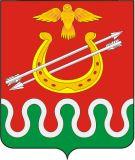 Администрация Боготольского районаКрасноярского краяПОСТАНОВЛЕНИЕг. Боготол« 30 » октября 2015 года							№ 510-пО внесении изменений в постановление администрации Боготольского района от 09.10.2013 № 758-п «Об утверждении муниципальной программы Боготольского района «Развитие субъектов малого и среднего предпринимательства в Боготольском районе»В соответствии со статьей 179 Бюджетного кодекса Российской Федерации, со статьей 30 Устава Боготольского района, Постановлением Администрации Боготольского района от 05.08.2013 № 560-п «Об утверждении Порядка принятия решений о разработке муниципальных программ Боготольского района, их формировании и реализации»,ПОСТАНОВЛЯЮ:1. В постановление администрации Боготольского района от 09.10.2013 № 758-п «Об утверждении муниципальной программы Боготольского района «Развитие субъектов малого и среднего предпринимательства в Боготольском районе» внести следующие изменения:1.1. Приложение к постановлению изложить в новой редакции согласно приложению к настоящему постановлению.2. Контроль над исполнением настоящего Постановления возложить на заместителя главы администрации Боготольского района по финансово-экономическим вопросам Н.В. Бакуневич.3. Настоящее постановление опубликовать в периодическом печатном издании «Официальный вестник Боготольского района» и разместить на официальном сайте Боготольского района в сети Интернет  www.bogotol-r.ru. 4. Настоящее постановление вступает в силу в день, следующий за днем его официального опубликования (обнародования) и распространяет свое действие на правоотношения возникшие с 1 января 2016 года.И.о. Главы администрацииБоготольского района							Г.А. НедосекинПриложениек Постановлению администрации Боготольского районаКрасноярского краяот 30.10.2015 г. № 510-пМуниципальная программа Боготольского района Красноярского края «Развитие субъектов малого и среднего предпринимательства в Боготольском районе»1.Паспорт муниципальной программы2.Характеристика текущего состояния малого и среднего предпринимательства в Боготольском районе, анализ социальных, финансово-экономических и прочих рисков реализации программыМалый и средний бизнес является приоритетным сектором экономики Боготольского района. Его развитие способствует решению не только социальных проблем, но и служит основой для экономического подъема Боготольскогорайона.Программа является продолжением ранее действующих целевых программ и разработана в целях создания благоприятных условий для развития малого и среднего предпринимательства в Боготольском районе на основе повышения эффективности мероприятий по поддержке, создания новых рабочих мест, снижения уровня безработицы и социальной напряженности, обеспечения населения необходимыми товарами и услугами.Субъектов среднего предпринимательства на территории района нет. Наиболее привлекательной для предпринимателей остается непроизводственная сфера, тем не менее, наибольший удельный вес в общем объеме валового продукта, производимого субъектами малого и среднего предпринимательства, составляет сельское хозяйство – 74,4%.В производственной сфере основными производителями в районе среди субъектов малого и среднего предпринимательства являются сельхозпредприятия, крестьянско-фермерские хозяйства. Основными сельхозпроизводителями в районе являются:- совхоз «Боготольский»;- ООО «Арга плюс»;- ООО «Дубрава»;- ЗАО «Боготольская птицефабрика».Общественное питание в районе представлено 6 кафе, из них 5 кафе расположены на автотрассе «Байкал» и одно кафе - в населённом пункте.В структуре предпринимательства достойное и важное место занимает производство муки, хлеба и хлебобулочных изделий. Выпечкой хлеба и хлебобулочных изделий в районе занимаются ООО «Боготол-хлеб» и индивидуальный предприниматель Дука Г.В.Основные показатели, характеризующие состояние малого и среднего бизнеса, имеют устойчивую тенденцию количественного и качественного роста.На 01 января 2013 года количество субъектов малого и среднего предпринимательства в Боготольском муниципальном районе составило 226 ед., в том числе:Малые и средние предприятия (включая микропредприятия) – 54;индивидуальные предприниматели – 153;К(Ф)Х – 19.Численность занятых в сфере малого и среднего предпринимательства составила 927 человек. Доля налогов, уплаченных субъектами малого и среднего предпринимательства в 2012 году, в общем объеме налоговых поступлений в местный бюджет Боготольского муниципального района, составила 12,6%.Оборот субъектов малого и среднего предпринимательства (производство товаров, работ, услуг) за 2012 год составил 550,7 млн. рублей (по сравнению с 2011 г. оборот вырос на 17,4%). Прогноз данного показателя на 2013 год оценивается в сумме 582,2 млн. рублей.Анализ состояния труда в районе показывает еще достаточно высокий уровень безработицы, на 1 января 2013г. - 3,08%. Остро стоит проблема занятости молодежи на селе. Более 15% от числа безработных – это молодые люди в возрасте до 30 лет. Работодатели неохотно принимают на работу специалистов без опыта работы, многих молодых специалистов не устраивает заработная плата, которую предлагают работодатели.Сектор малого и среднегобизнеса не является пока определяющим на рынке труда, но уже сегодня играет важную роль в снижении уровня безработицы в районе. По данным статистики в сфере малого и среднего предпринимательства полностью или частично занято 21% от общей численности работающих в экономике района. На территории Боготольского района крупных градообразующих предприятий нет. В отдельных сельских поселениях работодателями являются бюджетные организации и предприятия малого и среднего бизнеса.В сложившихся условиях основной задачей развития предпринимательства в районе является обеспечение занятости и самозанятости населения путем создания благоприятных условий для устойчивого развития малого и среднегопредпринимательства.В целях содействия предпринимательству в рамках реализации ведомственной целевой программы Красноярского края «Содействие занятости населения Красноярского края» по стабилизации ситуации на рынке труда в 2011 -2012 годах Центром занятости населения Боготольского района предоставлена субсидия на создание собственного дела 53 гражданам района в различных сферах деятельности:разведение крупного рогатого скота, свиней, кроликов, овец, птицы и пчел,овощеводство, выращивание картофелядеревообработка,ремонт и монтаж электрооборудования,заготовка сена,переработка вторсырья, торговля и др.Однако не все граждане– участники данной программы, смогли адаптироваться и продолжить собственное дело. Отсутствие необходимых знаний в вопросах правового, финансового, налогового законодательства и иных вопросах, недостаток оборотных средств для дальнейшего развития бизнеса, повышение уровня страховых взносов, приводит к закрытию предпринимательской деятельности индивидуальными предпринимателями, создавших собственное дело.Для обеспечения эффективного взаимодействия органов местного самоуправления и субъектов предпринимательской деятельности с 2008 года в районе функционирует координационный Совет по развитию малого и среднего предпринимательства.В компетенции Совета:изучение вопросов связанных с развитием малого и среднего предпринимательства в районе;подготовка рекомендаций для принятия решений органами государственной власти и местного самоуправления;участие в обсуждении и проведение экспертизы проектов нормативных актов, принимаемых органами законодательной и исполнительной власти Боготольского района по вопросам малого и среднего предпринимательства;организация и проведение «круглых столов»по вопросам снижения административных барьеров, изменения налогового законодательства и другое;организация и проведение семинаров;организация проведения ярмарок и выставок.Направления и формы поддержки и развития малого и среднего предпринимательства с 2006 года определялись муниципальными целевыми программами по сохранению и развитию субъектов малого и среднего предпринимательства в Боготольском районе, в рамках которых субъектам малого предпринимательства предоставлялась финансовая, имущественная, информационно-консультационная, методическая и образовательная поддержка.Общий объем финансирования на поддержку малого и среднего предпринимательства в Боготольском районе за период 2006-2012 годы за счет всех источников финансирования составил 13764,3тыс. руб.тыс. руб.С 2009 года Администрация Боготольского района участвует в конкурсном отборе муниципальных программ поддержки малого и среднего предпринимательства для предоставления субсидий бюджетам муниципальных образований Красноярского края в целях софинансирования мероприятий по поддержке и развитию малого и среднего предпринимательства.Основные показатели развития малого и среднего предпринимательства в Боготольском районе за 2011-2012 годыОсновными проблемами, сдерживающими развитие предпринимательства в районе, являются:высокая налоговая нагрузка, высокие тарифы на топливно-энергетические ресурсы;отсутствие необходимых знаний у СМСП в вопросах правового, финансового, налогового законодательства и иных вопросах;недостаток финансовых ресурсов, в том числе собственного капитала и оборотных средств;отсутствие приемлемых условий для получения банковских кредитов на пополнение оборотного капитала;дефицит квалифицированных кадров, недостаточный уровень их профессиональной подготовки; низкий уровень социальной ответственности работодателей и наемных работников.Возможные риски (негативные факторы) в ходе реализации Программы и способы их минимизации приведены в таблице:Принятие настоящей Программы необходимо для устранения либо смягчения отрицательного влияния данных факторов.3.Цель, задачи и приоритеты программыОсновной целью Программы является обеспечение благоприятных условий для устойчивого развития малого и среднего предпринимательства в Боготольском районе на основе мер муниципальной поддержки на уровне района.Задачи Программы определяются ее конечной целью и заключаются в создании среды, способствующей активизации предпринимательской деятельности, повышению благосостояния вовлеченных в предпринимательство широких слоев населении и заключаются в следующем:1.Поддержка субъектов малого и среднего предпринимательства, направленная на развитие инвестиционной деятельности и снижение затрат субъектов малого и среднего предпринимательства, возникающих в связи с привлечением финансовых ресурсов;2.Поддержка создаваемых субъектов малого предпринимательства, а также продвижение продукции собственного производства местных товаропроизводителей на российские и международные рынки;3.Предоставление комплексной методической, информационно-консультационной поддержки субъектам малого и среднего предпринимательства, повышение эффективности ее деятельности.Указанные цель и задачи соответствуют приоритетам социально-экономического развития Боготольского района, в том числе Программы социально-экономического развития района на период до 2020 года.Приоритетными сферами деятельности, поддержка которых будет осуществляться вследствие их повышенной значимости для экономического и социального развития района, являются:обрабатывающие и перерабатывающие производства (в т.ч. производство и переработка сельскохозяйственной продукции);услуги общественного питания;услуги розничной торговли;развитие личного подворья.Реализация мер финансовой поддержки субъектам малого и среднего предпринимательства будет заключаться в предоставлении субсидий субъектам малого и среднего предпринимательства:- на компенсацию затрат, связанных с разработкой бизнес-планов;- на возмещение части расходов, связанных с приобретением и созданием основных средств и началом предпринимательской деятельности;- на создание, развитие и модернизацию производства;- на развитие лизинга оборудования;- на развитие энергоэффективности производства.Субсидии, предоставленные предпринимателям в рамках данных мероприятий, будут способствовать покупке нового оборудования, сырья, росту конкурентоспособности продукции и услуг, продвижению новых товарных позиций на рынок.Осуществление мер поддержки и развития малого и среднего предпринимательства в районе будет включать в себя мероприятия по обеспечению предпринимателей юридической поддержкой; развитию системы инфраструктурного обеспечения предпринимательства; информационному обеспечению субъектов малого и среднего предпринимательства, предприятий и организаций, потенциальных инвесторов и населения о действующей системе муниципальной поддержки предпринимательства; применение меробразовательной поддержки.Реализация таких мероприятий будет способствовать освоению предпринимательским сообществом передовых форм развития предпринимательской деятельности; повышению управленческого уровня менеджмента предприятий.Достижение цели, задач, результативности показателей на краткосрочный и долгосрочный периоды Программы представлены в приложениях 1,2 к Паспорту Программы.4.Прогноз конечных результатов программыРеализация Программы позволит создать условия для дальнейшего развития малого и среднего предпринимательства в районе.Реализация мероприятий по созданию благоприятных условий для развития малого и среднего предпринимательства в комплексе с сопутствующими мерами на муниципальном уровне позволит достичь следующих результатов:сократить численность безработных;создать новые рабочие места;увеличить количество обрабатывающих производств;снизить предпринимательские риски;обновить основные фонды и увеличить имущественный комплекс субъектов малого и среднего предпринимательства, занимающихся обрабатывающим производством;повысить рыночную устойчивость ряда основных отраслей экономики в условиях жесткой конкуренции с товаропроизводителями из других регионов, в первую очередь обрабатывающих производств;повысить производительность труда;увеличить объем инвестиций в основной капитал;увеличить налоговый потенциал Боготольского района.5.Механизм реализации мероприятий ПрограммыПрограмма предусматривает систему мероприятий, нацеленных на решение проблем, сложившихся у субъектов малого и среднего предпринимательства на территории муниципального образования Боготольский район.Выбор программных мероприятий и определение объемов их финансировании обусловлены оценкой их вклада в решение задач, связанных с обеспечением достижения главной цели Программы, а также оценкой результатов, достигнутых в ходе реализации предыдущих аналогичных программ поддержки.Финансирование Программы является расходным обязательством районного бюджета. Средства из краевого бюджета предоставляются по итогам участия муниципального образования Боготольский район в конкурсе по отбору муниципальных программ для предоставления субсидий бюджетам муниципальных образований Красноярского края в целях софинансирования мероприятий муниципальной программы.Главным распорядителем средств районного и краевого бюджетов в рамках Программы является Администрация Боготольского района Красноярского края (далее – Администрация Боготольского района). Администрация Боготольского района финансирует программные мероприятия, предоставляет субсидии субъектам малого и среднего предпринимательства (индивидуальным предпринимателям и юридическим лицам) зарегистрированным на территории Красноярского края и осуществляющим свою деятельность на территории Боготольского района.Оказание финансовой поддержки в виде субсидий осуществляется при выполнении следующих условий:отсутствие у заявителя задолженности по налоговым и иным обязательным платежам в бюджетную систему Российской Федерациии в государственные внебюджетные фонды;наличие бюджетных средств, предусмотренных на мероприятия программы.Для получения субсидии заявитель предоставляет в Администрацию Боготольского района заявление о предоставлении субсидии по форме, установленной Администрацией Боготольского района (далее – заявление).Заявитель вправе по собственной инициативе предоставить в уполномоченный орган следующие документы:выписку из Единого государственного реестра юридических лиц или выписку из Единого государственного реестра индивидуальных предпринимателей (далее – Выписка из реестра), полученную в срок не ранее 1 января текущего финансового года;справку Управления Федеральной налоговой службы России по Красноярскому краю о состоянии расчетов по налогам, сборам и взносам, полученную в срок не ранее 30 дней до даты подачи заявки;справки Пенсионного Фонда Российской Федерации о состоянии расчетов по страховым взносам, пеням и штрафам, Фонда социального страхования Российской Федерации о наличии задолженности по уплате страховых взносов в Фонд социального страхования Российской Федерации, полученные в срок не ранее 30 дней до даты подачи заявки.Кроме заявления, субъекты малого и среднего предпринимательства предоставляют документы, указанные в соответствующем Порядке предоставления субсидий субъектам малого и среднего предпринимательства.Копии всех документов должны быть заверены заявителем, предоставляются вместе с подлинниками документов. После сверки подлинники документов возвращаются заявителю.Заявление регистрируется отделом экономики и планирования Администрации Боготольского района (далее - отдел экономики и планирования) в день его поступления с указанием номера регистрационной записи и даты. Заявителю выдается расписка в получении документов.Администрация Боготольского района в течение 30 календарных дней со дня регистрации заявления рассматривает поступившие документы и принимает решение о предоставлении субсидии либо об отказе в предоставлении субсидии, и информирует заявителей о принятом решении в течение 5 календарных дней со дня его принятия в письменной форме.Предоставление субсидии получателям субсидии производится в пределах средств, предусмотренных на эти цели Программой и решением о районном бюджете на очередной финансовый год и плановый период, а также межбюджетных трансфертов.Расчет субсидии производится отделом экономики и планирования исходя из установленного настоящей Программой размера субсидии и объема фактически осуществленных затрат, в пределах лимитов бюджетных обязательств, утвержденных на данные цели.В течение 10 календарных дней после принятия решения о предоставлении субсидии Администрация Боготольского района заключает с получателем субсидии соглашение о предоставлении субсидии (Соглашение) по форме, установленной Администрацией Боготольского района.Предоставление субсидий участникам Программы осуществляется в порядке очередности по дате регистрации заявлений.Вслучае отсутствия финансирования, субсидии получателям перечисляются на указанные ими расчетные счетав течение 10 рабочих дней после поступления (зачисления) бюджетных средств на реализацию соответствующих мероприятий Программы на лицевой счет Администрации Боготольского района, но не позднее конца текущего финансового года.В случае выявления фактов нарушения получателем условий предоставления субсидии, обнаружения недостоверных сведений, предоставленных им в Администрацию Боготольского района в целях получения субсидии, Администрация Боготольского района принимает решение о возврате субсидии (далее – решение о возврате субсидии) в районный бюджет.Комплекс программных мероприятий состоит из 3 разделов (направлений), взаимоувязанных между собой и предусматривающих мероприятия, обеспечивающие преемственность и дальнейшее развитие созданных механизмов поддержки малого предпринимательства. Каждый раздел решает задачи определенного направления поддержки малого и среднего предпринимательства, наиболее существенно влияющие на состояние и развитие среды для предпринимательской деятельности.5.1. Поддержка субъектов малого и среднего предпринимательства, направленная на развитие инвестиционной деятельности и снижение затрат субъектов малогои среднего предпринимательства, возникающих в связи с привлечением финансовых ресурсов.Поддержка субъектов малого и среднего предпринимательства, направленная на развитие инвестиционной деятельности и снижение затрат субъектов малого и среднего предпринимательства, возникающих в связи с привлечением финансовых ресурсов основывается на реализации механизмов финансовой поддержки малого и среднего предпринимательства, способствующих расширению доступа субъектов малого и среднего предпринимательства к финансовым ресурсам, предусматривает следующие мероприятия:1.Субсидия «Бизнес-план» - предоставление субсидий субъектам малого и (или) среднего предпринимательства - производителям товаров, работ, услуг в целях возмещения части затрат по разработке бизнес-планов, возникающих в связи с реализацией проектов, связанных с производством (реализацией) товаров, выполнением работ, оказанием услуг.Субсидия «Бизнес-план» предоставляется в размере 90 процентов от затрат по разработке бизнес-планов проекта после их документального подтверждения (без учета НДС- для получателей субсидий, применяющих общую систему налогообложения), но не более 50,0 тыс. рублей по одному бизнес-плану.2.Субсидия «Лизинг» - предоставление субсидий субъектам малого и (или) среднего предпринимательства на возмещение затрат на уплату первого взноса (аванса) при заключении договоров лизинга оборудования;Субсидия «Лизинг» предоставляется в размере не более 2,0 млн.рублей в год одному субъекту малого и (или) среднего предпринимательства.Предметом лизинга не могут быть: изношенное или морально устаревшее оборудование, легковые автомобили, оборудование, предназначенное для осуществления оптовой и розничной торговли.3.Субсидия «Энергообучение»- предоставление субсидий субъектам малого и (или) среднего предпринимательства - производителям товаров, работ, услуг в целях возмещения части затрат, связанных с повышением квалификации их сотрудников по программам обучения специалистов по энергосбережению, включая обучение системе энергоменеджмента по стандарту ISO 50 001, в размере не более 50 тыс. рублей на один субъект малого и (или) среднего предпринимательства;4.Субсидия «Энергообследование» - предоставление субсидий субъектам малого и (или) среднего предпринимательства - производителям товаров, работ, услуг в целях возмещения части затрат, связанных с проведением на их предприятиях энергетических обследований, в размере не более 500 тыс. рублей на один субъект малого и (или) среднего предпринимательства;5.Субсидия «Энергоэффективное оборудование» - предоставление субсидий субъектам малого и (или) среднего предпринимательства - производителям товаров, работ, услуг в целях возмещения части затрат, связанных с реализацией энергосберегающих мероприятий, включая затраты на приобретение и внедрение энергоэффективных технологий, оборудования и материалов в размере не более 3,0 млн. рублей на один субъект малого и (или) среднего предпринимательства.Максимальный размер субсидии составляет 50% документально подтвержденных затрат, но не более размеров субсидий, указанных в пункте 5.1 подпункты 3,4,5.6. Субсидия «Оборудование» - предоставление субсидий субъектам малого и (или) среднего предпринимательства на возмещение части затрат по приобретению оборудования в целях создания, и (или) развития, и (или) модернизации производства товаров (работ, услуг).Субсидия предоставляется на конкурсной основе. Максимальный размер субсидии за счет краевого и местного бюджетов составляет 50% от стоимости приобретенного оборудования, но не более 1,5 млн. рублей одному субъекту малого и (или) среднего предпринимательства в течении одного финансового года. Максимальный размер субсидии за счет федерального бюджета составляет 50% от стоимости приобретенного оборудования, но не более 500 тыс. рублей одному субъекту малого и (или) среднего предпринимательства в течение одного финансового года.Субсидии предоставляются субъектам малого и среднего предпринимательства, осуществляющим деятельность в сфере производства товаров (работ, услуг), за исключением видов деятельности, включенных в разделы G, K, L, M (за исключением кодов 71 и 75), N, O, S, T, U Общероссийского классификатора видов экономической деятельности (ОК 029-2014 (КДЕС Ред. 2) (при этом поддержка не может оказываться субъектам малого и среднего предпринимательства, осуществляющим производство и реализацию подакцизных товаров, а также добычу и реализацию полезных ископаемых, за исключением общераспространенных полезных ископаемых). До момента отмены Общероссийского классификатора видов экономической деятельности (ОКВЭД) ОК 029-2001 (КДЕС Ред. 1) поддержка оказывается субъектам малого и среднего предпринимательства, осуществляющим деятельность в сфере производства товаров (работ, услуг), за исключением видов деятельности, включенных в разделы G, J, K (за исключением кода 74.2), L, O (за исключением кодов 90 и 92), P, а также относящихся к подклассу 63.3 раздела I Общероссийского классификатора видов экономической деятельности (ОК 029-2001 (КДЕС ред. 1)).Субсидирование части затрат субъектов малого и среднего предпринимательства осуществляется по следующим видам оборудования: оборудования, устройств, механизмов, транспортных средств (за исключением легковых автомобилей и воздушных судов), станков, приборов, аппаратов, агрегатов, установок, машин, относящихся ко второй и выше амортизационным группам Классификации основных средств, включаемых в амортизационные группы, утвержденные постановлением Правительства Российской Федерации от 1 января 2002 г. № 1 "О Классификации основных средств, включаемых в амортизационные группы" (Собрание законодательства Российской Федерации, 2002, № 1, ст. 52; 2003, N 28, ст. 2940; N 33, ст. 3270; 2006, N 48, ст. 5028; 2008, N 39, ст. 4434; 2009, N 9, ст. 1128; 2010, N 51, ст. 6942), (далее - оборудование), за исключением оборудования, предназначенного для осуществления оптовой и розничной торговой деятельности субъектами малого и среднего предпринимательства.Порядок предоставления субсидий, размер и виды затрат, подлежащих возмещению и порядок возврата субсидий в случае нарушения условий, установленных при их предоставлении, устанавливаются Постановлением администрации.5.2.Поддержка создаваемых субъектов малого  предпринимательства, а также продвижение продукции собственного производства местных товаропроизводителей на российские и международные рынки.Поддержка создаваемых субъектов малого предпринимательства, а также продвижение продукции собственного производства местных товаропроизводителей на российские и международные рынки предусматривает следующие мероприятия:1.Субсидия «Вновь созданный» - субсидии вновь созданным субъектам малого предпринимательствана возмещение части расходов, связанных с приобретением и созданием основных средств и началом предпринимательской деятельности (далее – субсидия).Субсидии предоставляются в размере 85 процентов от указанных выше затрат, но не более 500,0 тыс. рублей одному субъекту малого предпринимательства при условии, что собственные средства предпринимателя должны составлять не менее 15 процентов. В случае, когда учредителями вновь созданного юридического лица являются несколько физических лиц, включенных в приоритетную целевую группу, указанному юридическому лицу сумма субсидии не должна превышать произведения числа указанных учредителей на 500,0 тыс. рублей, но не более 1,0 млн. рублей на одного получателя поддержки.Субсидия предоставляется с учетом следующих условий:- субсидия предоставляется зарегистрированному и действующему на дату подачи заявки менее 1 года субъекту малого предпринимательства;- субъект малого предпринимательства осуществляет деятельность на территории Боготольского района и зарегистрирован на территории Красноярского края, состоит на учете в налоговом органе в установленном законодательством порядке и отвечает требованиям Федерального закона от 24 июля 2007 года № 209-ФЗ «О развитии малого и среднего предпринимательства в Российской Федерации»;- субсидии субъектам малого предпринимательства, осуществляющим розничную и оптовую торговлю, должны составлять не более 10% от общей суммы субсидии, выделенной из местного, краевого и федерального бюджетов.Субсидии предоставляются субъектам малого предпринимательства, осуществляющим приоритетные виды экономической деятельности.При предоставлении субсидии учитывается приоритетная целевая группа получателей субсидии:- зарегистрированные безработные и образованные ими юридические лица, в уставном капитале которых доля, принадлежащая физическим лицам, составляет более 50%;- молодые семьи, имеющие детей, в том числе неполные молодые семьи, состоящие из 1 (одного) молодого родителя и 1 (одного) и более детей, при условии, что возраст каждого из супругов либо 1 (одного) родителя в неполной семье не превышает 35 лет, неполные семьи, многодетные семьи, семьи воспитывающие детей инвалидов;- работники, находящиеся под угрозой массового увольнения (установление неполного рабочего времени, временная приостановка работ, предоставление отпуска без сохранения заработной платы, мероприятия по высвобождению работников);- жители монопрофильных муниципальных образований (моногородов), работники градообразующих предприятий;- военнослужащие, уволенные в запас в связи с сокращением Вооруженных сил Российской Федерации;- субъекты молодежного предпринимательства (физические лица в возрасте до 30 лет (включительно); юридические лица, в уставном капитале которых доля, принадлежащая физическим лицам в возрасте до 30 лет (включительно), составляет более 50%);- субъекты малого предпринимательства, относящиеся к социальному предпринимательству.Субсидия предоставляется после прохождения претендентом (индивидуальным предпринимателем или учредителем (-лями) юридического лица) краткосрочного обучения и при наличии бизнес-проекта, оцениваемого комиссией с участием представителей некоммерческих организаций предпринимателей.Прохождение претендентом (индивидуальным предпринимателем или учредителем (лями) юридического лица) краткосрочного обучения не требуется для начинающих предпринимателей, имеющих диплом о высшем юридическом и (или) экономическом образовании (профильной переподготовки).Право на получение субсидии имеют субъекты малого предпринимательства при наличии положительного заключения с оценкой социально-экономической реализуемости представленного бизнес-проекта(бизнес-плана), оцениваемого экспертной комиссией с участием представителей некоммерческих организаций предпринимателей.Порядок предоставления субсидий, размер и виды затрат, подлежащих возмещению и порядок возврата субсидий в случае нарушения условий, установленных при их предоставлении, устанавливаются Постановлением администрации района в виде приложений к Программе.2.Мероприятие "Ярмарка" - организация районных и участие в краевых ярмарках, выставках и прочих мероприятиях, способствующих продвижению товаров, работ, услуг, производимых субъектами малого и (или) среднего предпринимательства Боготольского района.Мероприятие предполагает также оказание содействия в организации сельскохозяйственных ярмарок на территории Красноярского края, обеспечение участия в краевых выставочно-ярмарочных мероприятиях представителей Боготольского района.5.3.Предоставление комплексной методической, информационно-консультационной поддержки субъектам малого и среднего предпринимательства, повышение эффективности ее деятельности.Методическая, информационно-консультационная поддержка субъектов малого и среднего предпринимательства включает следующие мероприятия:1.Мероприятие "Семинары для СМСП" - организация и проведение курсов, семинаров, тренингов для субъектов малого и (или) среднего предпринимательства района, граждан (в т.ч. студентов и школьников), желающих заняться предпринимательской деятельностью.Исполнители работ, услуг по организации и проведению курсов, семинаров, тренингов для СМСП района, определяются в соответствии с Федеральным законом от 05.04.13 № 44-ФЗ «О контрактной системе в сфере закупок товаров, работ, услуг для обеспечения государственных и муниципальных нужд». Получателем средств районного, краевого бюджетов и муниципальным заказчиком при осуществлении закупок товаров, работ и услуг выступает Администрация Боготольского района. Средства, полученные в ходе экономии при проведении процедур по размещению заказа на выполнение работ, поставку товаров, предоставление услуг, могут быть использованы на аналогичное мероприятие, на основе повторного размещения заказа.2.Мероприятие "Информационно-правовой центр" - техническое оснащение и ресурсное обеспечение деятельности информационно-правового центра поддержки малого и (или) среднего предпринимательства.Мероприятие предусматривает расходы на печатные издания, программное обеспечение, связанные с организацией и ведением бизнеса, оплату Интернет услуг, приобретение расходных материалов и оборудования для «рабочего места предпринимателя», пополнение книжного фонда на тему предпринимательства, а также прочие расходы, связанные с работой центра.3.Мероприятие "Одно окно" - техническое оснащение и ресурсное обеспечение деятельности центра содействия малому и (или) среднему предпринимательству Боготольского района, работающего по принципу «одно окно».Мероприятие предусматривает расходы на периодические печатные издания, связанные с организацией и ведением бизнеса, экспертизу проектов нормативных и правовых актов, договоров, соглашений, контрактов и прочих документов администрации Боготольского района по части взаимодействия «бизнеса и власти», а также прочие расходы, связанные с работой центра.4.Мероприятие "Информационное обеспечение" - информирование жителей района о действующих мерах поддержки бизнеса и условиях ее предоставления в Боготольском районе.Мероприятие предполагает публикации информационных выпусков в СМИ (газеты, журналы, ТВ, Интернет), ведение постоянной ежемесячной рубрики "Уголок предпринимателя".5.Мероприятие "Методические пособия" - разработка, издание и распространение методических пособий, информационных буклетов, брошюр, плакатов, справочников и прочей печатной продукции для субъектов малого и (или) среднего предпринимательства на тему успешного ведения бизнеса в Боготольском районе.6.Мероприятие "Профессиональный праздник"- организация и проведение мероприятий, посвященных профессиональным праздникам предпринимателей ("День российского предпринимательства", "День работника сельского хозяйства", "День работников торговли, бытового обслуживания населения и ЖКХ", "День работника торговли", "День строителя", "День работников пищевой промышленности" и прочие).Кроме того, мероприятие подразумевает поощрение работников органов местного самоуправления Боготольского района в "День российского предпринимательства" за достижение положительных результатов в развитии малого и (или) среднего предпринимательства в Боготольском районе. Осуществляется в виде единовременного материального поощрения работников органов местного самоуправления Боготольского района, деятельность которых связанна с реализацией Программы.Список работников, подлежащих премированию, и размер выплат определяет Глава администрации Боготольского района.6.Информация о распределении планируемых расходов по отдельным мероприятиям программы с указанием главных распорядителей средств районного бюджета, а также по годам реализации программыИнформация о распределении планируемых расходов по мероприятиям муниципальной программы представлена в приложении 1 к Программе.7.Информация об объеме бюджетных ассигнований, направленных на реализацию научной, научно-технической  и инновационной деятельностиРеализация научной, научно-технической и инновационной деятельности в рамках Программы не предусмотрена.8.Информация о ресурсном обеспечении и прогнозной оценке расходов на реализацию цели программыОбщий объем финансирования Программы на 2014 – 2018 годы составляет 2606519,77 рублей за счет средств районного бюджета, в том числе по годам реализации:2014 год – 526519,77 рублей;2015 год – 580000,00 рублей;2016 год – 500000,00 рублей;2017 год – 500000,00 рублей;2018 год – 500000,00 рублей.Дополнительным источником финансирования мероприятий программы являются средства межбюджетных трансфертов из краевого бюджета в т.ч. привлеченные из федерального бюджетаСредства краевого бюджета предоставляются по результатам конкурса муниципальных образований Красноярского края для предоставления субсидии из краевого бюджета на софинансирование муниципальных программ.Ресурсное обеспечение и прогнозная оценка расходов на реализацию целей Программы с учетом источников финансирования, в том числе по уровням бюджетной системы, представлено в приложении № 2 к Программе.9.Реализация и контроль за ходом выполнения программыРеализация Программы рассчитана на 2014 - 2018 годы.Текущее управление реализацией программы осуществляется ответственным исполнителем программы в лице отдела экономики и планирования. Программа реализуется путём выполнения её мероприятий, оценки промежуточных и итоговых результатов.Отдел экономики и планирования обеспечивает координацию деятельности структурных подразделений Администрации района, организаций инфраструктуры поддержки субъектов малого и среднего предпринимательства, других заинтересованных структур по реализации Программы, т. е. является Координатором Программы.Отдел экономики и планирования:обеспечивает реализацию Программы;осуществляет координацию деятельности её участников;подготавливает в установленном порядке предложения по уточнению перечня программных мероприятий, уточняет затраты по программным мероприятиям, а также механизм реализации Программы;обеспечивает эффективное использование средств, выделяемых на реализацию Программы;контролирует выполнение работ по мероприятиям Программы;осуществляет мониторинг результатов и формирование аналитической информации о реализации Программы;производит оценку эффективности Программы;подготавливает ежегодно доклад о ходе реализации Программы для рассмотрения на совещании при Главе администрации Боготольского района.организует размещение на сайте Боготольского района текста Программы и информацию о результатах её реализации.Текущий финансовый контроль за использованием бюджетных средств осуществляет финансовое управление администрации Боготольского района.Целевое использование бюджетных средств осуществляет Контрольно–счетный орган муниципального образования Боготольский район.Приложение № 1к Паспорту муниципальной программыБоготольского района Красноярского края«Развитие субъектов малого и среднегопредпринимательства в Боготольском районе»Цели, целевые показатели, задачи, показатели результативности (показатели развития отрасли, вида экономической деятельности)* Значение целевых показателей при условии предоставления субсидии из краевого бюджетаНачальник отдела экономики и планированияАдминистрации Боготольского района			Т.Н.КупиловаПриложение № 2к Паспорту муниципальной программыБоготольского района Красноярского края«Развитие субъектов малого и среднегопредпринимательства в Боготольском районе»Целевые показатели на долгосрочный периодНачальник отдела экономики и планированияАдминистрации Боготольского района			Т.Н.КупиловаПриложение № 1к постановления администрацииБоготольского районаот 30.10.2015 № 510-пРаспределение планируемых расходов за счет средств районного бюджета по мероприятиям муниципальной программы«Развитие субъектов малого и среднего предпринимательства в Боготольскомрайоне»Начальник отдела экономики и планирования Администрации Боготольского района			Т.Н. КупиловаПриложение № 2к Постановлению администрацииБоготольского районаот 30.10.2015 № 510-пРесурсное обеспечение и прогнозная оценка расходов на реализацию цели муниципальной программы «Развитие субъектов малого и среднего предпринимательства в Боготольскомрайоне» с учетом источников финансирования, в том числе по уровням бюджетной системыНачальник отдела экономики и планирования Администрации Боготольского района			Т.Н.КупиловаПриложение № 3к постановлению администрацииБоготольского районаот 30.10.2015 № 510-пПеречень мероприятий программы с указанием объема средств на их реализацию и ожидаемых результатов* Мероприятия будут реализованы в случае предоставления субсидии из краевого бюджетаНачальник отдела экономики и планирования	Т.Н.КупиловаАдминистрации Боготольского районаНаименование муниципальной программы«Развитие субъектов малого и среднего предпринимательства в Боготольском районе» (далее – программа)Основания для разработки муниципальной программыФедеральный Закон от 24.07.2007 № 209-ФЗ «О развитии малого и среднего предпринимательства Российской Федерации»;Статья 179 Бюджетного кодекса Российской Федерации;Постановление Администрации Боготольского района от 05.08.2013 № 560-п «Об утверждении Порядка принятия решений о разработке муниципальных программ Боготольского района, их формировании и реализации»;Распоряжение Главы администрации Боготольского района Красноярского края от 07.08.2013 № 160-р «Об утверждении перечня муниципальных программ Боготольского района»Ответственный исполнитель муниципальной программыАдминистрация Боготольского района-отдел экономики и планирования Администрации Боготольского районаСоисполнители муниципальной программы:_____Цель муниципальной программыСоздание благоприятных условий для устойчивого развития малого и среднего предпринимательства в Боготольском районеЗадачи муниципальной программы1.Поддержка субъектов малого и среднего предпринимательства, направленная на развитие инвестиционной деятельности и снижение затрат субъектов малого и среднего предпринимательства, возникающих в связи с привлечением финансовых ресурсов;2.Поддержка создаваемых субъектов малого  предпринимательства, а также продвижение продукции собственного производства местных товаропроизводителей на российские и международные рынки;3.Предоставление комплексной методической, информационно-консультационной поддержки субъектам малого и среднего предпринимательства, повышение эффективности ее деятельности.Этапы и сроки реализации муниципальной программы2014-2018 годы, этапы реализации программы не выделяютсяЦелевые индикаторы и показатели результативностиЦелевые показатели:1.Увеличение оборота малых предприятий (с учетом микропредприятий), занимающих производством. 2.Количество субъектов малого и среднего предпринимательства, получивших муниципальную поддержку.3.Количество созданных рабочих мест в секторе малого и среднего предпринимательства.4.Количество сохраненных рабочих мест в секторе малого и среднего предпринимательства.5.Объем привлеченных внебюджетных инвестиций в секторе малого и среднего предпринимательства за период реализации программы.Показатели на краткосрочный и долгосрочный периоды Программы в разбивке по годам представлены в приложениях 1,2 к Паспорту ПрограммыИнформация по ресурсному обеспечению программыОбщий объем бюджетных ассигнований на реализацию  программы по годам составляет 12 285,22977 тысяч рублей, в том числе:Источник финансирования2006 год2007 год2008 год2009 год2010 год2011 год2012 годИтогоМестный бюджет1 100,0100,0166,0580,0332,7362,0480,03120,7Краевой бюджет0001 883,142 864,862545,43350,010643,4Итого1 100,00100,0166,012 463,143 197,582907,43830,013764,3№ п/пНаименование показателяЕдиницы измерения2011 год2012 годОтношение 2012 г к 2011 г.(%)1Расходы на реализацию программы всеготыс.руб.2907,43350,3115,22Количество субъектов малого и среднего предпринимательства на 10000 жителейед.204,5209,6102,53Количество созданных новых рабочих местед.3027904Количество поддержанных СМП  по мероприятию  «Вновь созданный»ед.881005Оборот организаций малогои среднего бизнеса (юридических лиц)тыс.руб.469 125,0550744,0117,46Выручка (нетто) от продажи товаров, продукции, работ, услуг организациями малого бизнеса (юридические лица)тыс.руб.505 238,69521299,7103,27Доля занятых в сфере малого и среднего предпринимательства в общей численности занятых в экономике района%20,621,0102,08Количество малых и среднихпредприятий на 1000 человек населения районаед.20,521,0102,49Оборот организаций малого и среднего предпринимательства на одного жителярайонатыс.руб42,4451,07120,310Объем инвестиций в уставной капитал субъектов малого и среднего предпринимательства за счет всех источников финансированиямлн.руб.83,179,295,311Объём налоговых поступлений от субъектов малого и среднего предпринимательства в консолидированный бюджет Боготольского районамлн.руб.5,05,9118,2Возможные риски (негативные факторы)Способы минимизацииИзменения федерального и краевого законодательства в части государственной и муниципальной поддержки и развития малого и среднего предпринимательства и предметов ведения органов государственной власти и органов местного самоуправления Проведение регулярного мониторинга планируемых изменений в федеральное ирегиональноезаконодательство и своевременная корректировка муниципальных нормативных правовых актов.Недостаточность получаемой информации (от органов государственной статистики, по результатам проводимых мониторингов, исследований и др.) о состоянии и проблемах сектора малого и среднего предпринимательства Разработка методик и изучение опыта других территорий по оценке развития субъектов малого и среднего предпринимательства в условиях неопределенности информации. Привлечение общественных объединений предпринимателей, организаций инфраструктуры поддержки для проведения мониторинга состояния малого и среднего предпринимательства. Недостаток бюджетных средств для обеспечения реализации мероприятий ПрограммыОпределение приоритетов для первоочередного финансирования. Оценка эффективности бюджетных вложений. Утеря актуальности мероприятий ПрограммыЕжегодный анализ эффективности проводимых мероприятий Программы. Возможно  перераспределение  средств внутри разделов Программы. Постоянные консультации с субъектами малого и среднего предпринимательства и организациями, образующими инфраструктуру поддержки субъектов малого и среднего предпринимательства.Недоверие субъектов малого и среднего предпринимательства и организаций, образующих инфраструктуру поддержки субъектов малого и среднего предпринимательства, к полезности и доступности мероприятий ПрограммыПостоянное информирование субъектов малого и среднего предпринимательства и организаций, образующих инфраструктуру поддержки субъектов малого и среднего предпринимательства, об осуществляемых мероприятиях с использованием разнообразных каналов коммуникаций передачи информации. Пропаганда успешных проектов Программы.№ п/пЦели,задачи, показатели Ед.измВес показателя Источник информацииОтчетный финансовый год 2012Отчетный финансовый год 2013Отчетный финансовый год 2014Текущий финансовый год 2015Очередной финансовый 2016Первый год планового периода 2017Второй год планового периода 20181    Цель 1. Создание благоприятных условий для устойчивого развития малого и среднего предпринимательства в Боготольском районеЦель 1. Создание благоприятных условий для устойчивого развития малого и среднего предпринимательства в Боготольском районеЦель 1. Создание благоприятных условий для устойчивого развития малого и среднего предпринимательства в Боготольском районеЦель 1. Создание благоприятных условий для устойчивого развития малого и среднего предпринимательства в Боготольском районеЦель 1. Создание благоприятных условий для устойчивого развития малого и среднего предпринимательства в Боготольском районеЦель 1. Создание благоприятных условий для устойчивого развития малого и среднего предпринимательства в Боготольском районеЦель 1. Создание благоприятных условий для устойчивого развития малого и среднего предпринимательства в Боготольском районеЦель 1. Создание благоприятных условий для устойчивого развития малого и среднего предпринимательства в Боготольском районеЦель 1. Создание благоприятных условий для устойчивого развития малого и среднего предпринимательства в Боготольском районеЦель 1. Создание благоприятных условий для устойчивого развития малого и среднего предпринимательства в Боготольском районеЦель 1. Создание благоприятных условий для устойчивого развития малого и среднего предпринимательства в Боготольском районеЦелевой показатель 1Оборот малых и средних предприятий (с учетом микропредприятий)млн. рублейХОтчетные данные29,434,436,238,340,141,942,2Целевой показатель 2Количество субъектов малого и среднего предпринимательства, получивших муниципальную поддержку единицХОтчетные данные564580584587587587587Целевой показатель 3Количество созданных рабочих мест в секторе малого и среднего предпринимательства единицХОтчетные данные19221616161616 Целевой показатель 4 Количество сохраненных рабочих мест в секторе малого и среднего предпринимательства единицХОтчетные данные8988888Целевой показатель 5 Объем привлеченных внебюджетных инвестиций в секторе малого и среднего предпринимательства при реализации программы (ежегодно)млн. руб.ХОтчетные данные5,18,813,413,613,814,014,2Задача 1 Поддержка субъектов малого и среднего предпринимательства, направленная на развитие инвестиционной деятельности и снижение затрат субъектов малого и среднего предпринимательства, возникающих в связи с привлечением финансовых ресурсовЗадача 1 Поддержка субъектов малого и среднего предпринимательства, направленная на развитие инвестиционной деятельности и снижение затрат субъектов малого и среднего предпринимательства, возникающих в связи с привлечением финансовых ресурсовЗадача 1 Поддержка субъектов малого и среднего предпринимательства, направленная на развитие инвестиционной деятельности и снижение затрат субъектов малого и среднего предпринимательства, возникающих в связи с привлечением финансовых ресурсовЗадача 1 Поддержка субъектов малого и среднего предпринимательства, направленная на развитие инвестиционной деятельности и снижение затрат субъектов малого и среднего предпринимательства, возникающих в связи с привлечением финансовых ресурсовЗадача 1 Поддержка субъектов малого и среднего предпринимательства, направленная на развитие инвестиционной деятельности и снижение затрат субъектов малого и среднего предпринимательства, возникающих в связи с привлечением финансовых ресурсовЗадача 1 Поддержка субъектов малого и среднего предпринимательства, направленная на развитие инвестиционной деятельности и снижение затрат субъектов малого и среднего предпринимательства, возникающих в связи с привлечением финансовых ресурсовЗадача 1 Поддержка субъектов малого и среднего предпринимательства, направленная на развитие инвестиционной деятельности и снижение затрат субъектов малого и среднего предпринимательства, возникающих в связи с привлечением финансовых ресурсовЗадача 1 Поддержка субъектов малого и среднего предпринимательства, направленная на развитие инвестиционной деятельности и снижение затрат субъектов малого и среднего предпринимательства, возникающих в связи с привлечением финансовых ресурсовЗадача 1 Поддержка субъектов малого и среднего предпринимательства, направленная на развитие инвестиционной деятельности и снижение затрат субъектов малого и среднего предпринимательства, возникающих в связи с привлечением финансовых ресурсовЗадача 1 Поддержка субъектов малого и среднего предпринимательства, направленная на развитие инвестиционной деятельности и снижение затрат субъектов малого и среднего предпринимательства, возникающих в связи с привлечением финансовых ресурсовЗадача 1 Поддержка субъектов малого и среднего предпринимательства, направленная на развитие инвестиционной деятельности и снижение затрат субъектов малого и среднего предпринимательства, возникающих в связи с привлечением финансовых ресурсов1.1*Количество поддержанных субъектов малого и (или) среднего предпринимательства, получивших финансовую поддержку на возмещение части затрат по разработке бизнес-плановединиц0,04Отчетные данные16000001.2*Количество поддержанных субъектов малого и (или) среднего предпринимательства, получивших финансовую поддержку на  возмещение затрат на уплату первого взноса (аванса) при заключении договоров лизинга оборудования единиц0,04Отчетные данные__111111.3*Количество поддержанных субъектов малого и (или) среднего предпринимательства, получивших финансовую поддержку на возмещение части затрат, связанных с повышением квалификации их сотрудников по программам обучения специалистов по энергосбережению единиц0,04Отчетные данные__000001.4*Количество поддержанных субъектов малого и (или) среднего предпринимательства,  получивших финансовую поддержку на возмещение части затрат, связанных с проведением на их предприятиях энергетических обследований единиц0,04Отчетные данные__000001.5*Количество поддержанных субъектов малого и (или) среднего предпринимательства,  получивших финансовую поддержку на возмещение части затрат, связанных с реализацией энергосберегающих мероприятий, включая затраты на приобретение и внедрение энергоэффективных технологий, оборудования и материаловединиц0,04Отчетные данные__000001.6*Количество поддержанных субъектов малого и (или) среднего предпринимательства,  получивших финансовую поддержку на возмещение части затрат  по  приобретению оборудования в целях создания и (или) развития, и (или) модернизации  производства товаров (работ, услуг)единиц0,06Отчетные данные__111111.7*Объем привлеченных внебюджетных инвестиций в секторе малого и среднего предпринимательства млн. руб.0,04Отчетные данные--8,08,08,08,08,022Задача2 . Поддержка создаваемых субъектов малого предпринимательства, а также продвижение продукции собственного производства местных товаропроизводителей на российские и международные рынки.Задача2 . Поддержка создаваемых субъектов малого предпринимательства, а также продвижение продукции собственного производства местных товаропроизводителей на российские и международные рынки.Задача2 . Поддержка создаваемых субъектов малого предпринимательства, а также продвижение продукции собственного производства местных товаропроизводителей на российские и международные рынки.Задача2 . Поддержка создаваемых субъектов малого предпринимательства, а также продвижение продукции собственного производства местных товаропроизводителей на российские и международные рынки.Задача2 . Поддержка создаваемых субъектов малого предпринимательства, а также продвижение продукции собственного производства местных товаропроизводителей на российские и международные рынки.Задача2 . Поддержка создаваемых субъектов малого предпринимательства, а также продвижение продукции собственного производства местных товаропроизводителей на российские и международные рынки.Задача2 . Поддержка создаваемых субъектов малого предпринимательства, а также продвижение продукции собственного производства местных товаропроизводителей на российские и международные рынки.Задача2 . Поддержка создаваемых субъектов малого предпринимательства, а также продвижение продукции собственного производства местных товаропроизводителей на российские и международные рынки.Задача2 . Поддержка создаваемых субъектов малого предпринимательства, а также продвижение продукции собственного производства местных товаропроизводителей на российские и международные рынки.Задача2 . Поддержка создаваемых субъектов малого предпринимательства, а также продвижение продукции собственного производства местных товаропроизводителей на российские и международные рынки.Задача2 . Поддержка создаваемых субъектов малого предпринимательства, а также продвижение продукции собственного производства местных товаропроизводителей на российские и международные рынки.2.1*Оборот малых  предприятий (с учетом микропредприятий)млн. рублей0,06Отчетные данные29,434,436,238,340,141,942,22.2*Количество поддержанных вновь созданных субъектов малого предпринимательства, получивших субсидии на возмещение части расходов, связанных с приобретением и созданием основных средств и началом предпринимательской деятельности единиц0,06Отчетные данные89888882.3*Количество созданных рабочих мест (включая вновь зарегистрированных индивидуальных предпринимателей) в секторе малого предпринимательства единиц0,06Отчетные данные82216101214162.4*Количество сохраненных рабочих мест в секторе малого предпринимательства единиц0,06Отчетные данные89888882.5*Объем привлеченных инвестиций в секторе малого предпринимательства млн. рублей0,06Отчетные данные5,18,85,45,65,86,06,233Задача 3 Предоставление комплексной методической, информационно-консультационной поддержки субъектам малого и среднего предпринимательства, повышение эффективности ее деятельностиЗадача 3 Предоставление комплексной методической, информационно-консультационной поддержки субъектам малого и среднего предпринимательства, повышение эффективности ее деятельностиЗадача 3 Предоставление комплексной методической, информационно-консультационной поддержки субъектам малого и среднего предпринимательства, повышение эффективности ее деятельностиЗадача 3 Предоставление комплексной методической, информационно-консультационной поддержки субъектам малого и среднего предпринимательства, повышение эффективности ее деятельностиЗадача 3 Предоставление комплексной методической, информационно-консультационной поддержки субъектам малого и среднего предпринимательства, повышение эффективности ее деятельностиЗадача 3 Предоставление комплексной методической, информационно-консультационной поддержки субъектам малого и среднего предпринимательства, повышение эффективности ее деятельностиЗадача 3 Предоставление комплексной методической, информационно-консультационной поддержки субъектам малого и среднего предпринимательства, повышение эффективности ее деятельностиЗадача 3 Предоставление комплексной методической, информационно-консультационной поддержки субъектам малого и среднего предпринимательства, повышение эффективности ее деятельностиЗадача 3 Предоставление комплексной методической, информационно-консультационной поддержки субъектам малого и среднего предпринимательства, повышение эффективности ее деятельностиЗадача 3 Предоставление комплексной методической, информационно-консультационной поддержки субъектам малого и среднего предпринимательства, повышение эффективности ее деятельностиЗадача 3 Предоставление комплексной методической, информационно-консультационной поддержки субъектам малого и среднего предпринимательства, повышение эффективности ее деятельности3.1*Количество поддержанных субъектов малого и (или) среднего предпринимательства, получивших образовательную поддержкуединиц0,1Отчетные данные708080503030303.2Количество поддержанных субъектов малого и (или) среднего предпринимательства, получивших информационно-консультационную поддержкуединиц0,1Отчетные данные1701701741741941941943.3Количество поддержанных субъектов малого и (или) среднего предпринимательства, получивших методическую поддержкуединиц0,1Отчетные данные505050505050503.4Количество поддержанных субъектов малого и (или) среднего предпринимательства, получивших информационно-правовую поддержкуединиц0,1Отчетные данные265265270303303303303№ п/пЦели, целевые показателиЕдини-ца измере-нияОтчет-ный финансо-вый год 2012Отчет-ный финансо-вый год 2013Отчет-ный финансовый год 2014Текущий финан-совый год 2015Очеред-ной финан-совый год 2016Плановый периодПлановый периодДолгосрочный период по годамДолгосрочный период по годамДолгосрочный период по годамДолгосрочный период по годамДолгосрочный период по годамДолгосрочный период по годамДолгосрочный период по годамДолгосрочный период по годам№ п/пЦели, целевые показателиЕдини-ца измере-нияОтчет-ный финансо-вый год 2012Отчет-ный финансо-вый год 2013Отчет-ный финансовый год 2014Текущий финан-совый год 2015Очеред-ной финан-совый год 2016первый год планового периода 2017второй год планового периода 2018201920202021202220232024202520261 Создание благоприятных условий для устойчивого развития малого и среднего предпринимательства в Боготольском районеСоздание благоприятных условий для устойчивого развития малого и среднего предпринимательства в Боготольском районеСоздание благоприятных условий для устойчивого развития малого и среднего предпринимательства в Боготольском районеСоздание благоприятных условий для устойчивого развития малого и среднего предпринимательства в Боготольском районеСоздание благоприятных условий для устойчивого развития малого и среднего предпринимательства в Боготольском районеСоздание благоприятных условий для устойчивого развития малого и среднего предпринимательства в Боготольском районеСоздание благоприятных условий для устойчивого развития малого и среднего предпринимательства в Боготольском районеСоздание благоприятных условий для устойчивого развития малого и среднего предпринимательства в Боготольском районеСоздание благоприятных условий для устойчивого развития малого и среднего предпринимательства в Боготольском районеСоздание благоприятных условий для устойчивого развития малого и среднего предпринимательства в Боготольском районеСоздание благоприятных условий для устойчивого развития малого и среднего предпринимательства в Боготольском районеСоздание благоприятных условий для устойчивого развития малого и среднего предпринимательства в Боготольском районеСоздание благоприятных условий для устойчивого развития малого и среднего предпринимательства в Боготольском районеСоздание благоприятных условий для устойчивого развития малого и среднего предпринимательства в Боготольском районеСоздание благоприятных условий для устойчивого развития малого и среднего предпринимательства в Боготольском районеСоздание благоприятных условий для устойчивого развития малого и среднего предпринимательства в Боготольском районе1.1Целевой индикатор 1 Увеличение оборота малых предприятий (с учетом микропредприятий)млн. рублей78,887,092,097,4102,7108,8115,4122,3129,7137,4145,6154,4163,6173,4175,31.2Целевой индикатор 2 Количество субъектов малого и среднего предпринимательства, получивших муниципальную поддержку (ежегодно)единиц5645805845875875875875875875875875875875875871.3Целевой индикатор 3 Количество созданных рабочих мест) в секторе малого и среднего предпринимательства при реализации программы (ежегодно) единиц1922161616161616181818202020201.4Целевой индикатор 4 Количество сохраненных рабочих мест в секторе малого и среднего предпринимательства при реализации программы (ежегодно)единиц89888888101010121212121.5Целевой индикатор 5 Объем привлеченных внебюджетных инвестиций в секторе малого и среднего предпринимательства при реализации программы (ежегодно)млн. рублей5,18,813,413,613,814,014,214,415,415,516,616,818,018,318,6Статус Наименование программыНаименование ГРБСКод бюджетной классификации Код бюджетной классификации Код бюджетной классификации Код бюджетной классификации Расходы (тыс. руб.), годыРасходы (тыс. руб.), годыРасходы (тыс. руб.), годыРасходы (тыс. руб.), годыРасходы (тыс. руб.), годыСтатус Наименование программыНаименование ГРБСГРБСРзПрЦСРВР2014 год2015 год2016 год2017 год2018 годИтого на период 2014-2018 годыМуниципальная программа Развитие субъектов малого и среднего предпринимательства в Боготольском районе»всего расходные обязательства по программе501040008900008069,619772715,61500,00500,00500,0012285,22977Муниципальная программа Развитие субъектов малого и среднего предпринимательства в Боготольском районе»в том числе по ГРБС:Муниципальная программа Развитие субъектов малого и среднего предпринимательства в Боготольском районе»Администрация Боготольского района50104000890000526,51977580,00500,00500,00500,002606,51977Муниципальная программа Развитие субъектов малого и среднего предпринимательства в Боготольском районе»Администрация Боготольского района501 0400  08900002042,102115,000,000,000,004157,10Муниципальная программа Развитие субъектов малого и среднего предпринимательства в Боготольском районе»Администрация Боготольского района501040008900005501,0020,610,000,000,005521,61Мероприятие 1Субсидия "Бизнес-план"Субсидия субъектам малого и (или) среднего предпринимательства на возмещение части затрат по разработке бизнес-плановвсего расходные обязательства по мероприятию501041208900008100,000,000,000,000,000,00Мероприятие 1Субсидия "Бизнес-план"Субсидия субъектам малого и (или) среднего предпринимательства на возмещение части затрат по разработке бизнес-плановв том числе по ГРБС:Мероприятие 1Субсидия "Бизнес-план"Субсидия субъектам малого и (или) среднего предпринимательства на возмещение части затрат по разработке бизнес-плановАдминистрация Боготольского района501041208900008100,000,000,000,000,000,00Мероприятие 2Субсидия "Лизинг"Субсидия субъектам малого и (или) среднегопредпринимательства на возмещение затрат на уплату первого взноса (аванса) при заключении договоров лизинга оборудованиявсего расходные обязательства по мероприятию501041208987668100,0020,1120,0020,0020,0080,11Мероприятие 2Субсидия "Лизинг"Субсидия субъектам малого и (или) среднегопредпринимательства на возмещение затрат на уплату первого взноса (аванса) при заключении договоров лизинга оборудованияв том числе по ГРБС:Мероприятие 2Субсидия "Лизинг"Субсидия субъектам малого и (или) среднегопредпринимательства на возмещение затрат на уплату первого взноса (аванса) при заключении договоров лизинга оборудованияАдминистрация Боготольского района501041208987668100,0020,1120,0020,0020,0080,11Мероприятие 3Субсидия "Энергообучение"Субсидия субъектам малого и (или) среднего предпринимательства на возмещение части затрат, связанных с повышением квалификации их сотрудников по программам обучения специалистов по энергосбережениювсего расходные обязательства по мероприятию501041208987678100,000,000,000,000,000,00Мероприятие 3Субсидия "Энергообучение"Субсидия субъектам малого и (или) среднего предпринимательства на возмещение части затрат, связанных с повышением квалификации их сотрудников по программам обучения специалистов по энергосбережениюв том числе по ГРБС:Мероприятие 3Субсидия "Энергообучение"Субсидия субъектам малого и (или) среднего предпринимательства на возмещение части затрат, связанных с повышением квалификации их сотрудников по программам обучения специалистов по энергосбережениюАдминистрация Боготольского района501041208987678100,000,000,000,000,000,00Мероприятие 4Субсидия "Энергообследование"Субсидия субъектам малого и (или) среднего предпринимательства на возмещение части затрат, связанных с проведением на их предприятиях энергетических обследованийвсего расходные обязательства по мероприятию501041208987688100,000,000,000,000,000,00Мероприятие 4Субсидия "Энергообследование"Субсидия субъектам малого и (или) среднего предпринимательства на возмещение части затрат, связанных с проведением на их предприятиях энергетических обследованийв том числе по ГРБС:Мероприятие 4Субсидия "Энергообследование"Субсидия субъектам малого и (или) среднего предпринимательства на возмещение части затрат, связанных с проведением на их предприятиях энергетических обследованийАдминистрация Боготольского района501041208987688100,000,000,000,000,000,00Мероприятие 5Субсидия "Энергоэффективное оборудование"Субсидия субъектам малого и (или) среднего предпринимательства на возмещение части затрат, связанных с реализацией энергосберегающих мероприятий, включая затраты на приобретение и внедрение энергоэффективных технологий, оборудования и материаловвсего расходные обязательства по мероприятию501041208987698100,000,000,000,000,0000,00Мероприятие 5Субсидия "Энергоэффективное оборудование"Субсидия субъектам малого и (или) среднего предпринимательства на возмещение части затрат, связанных с реализацией энергосберегающих мероприятий, включая затраты на приобретение и внедрение энергоэффективных технологий, оборудования и материаловв том числе по ГРБС:Мероприятие 5Субсидия "Энергоэффективное оборудование"Субсидия субъектам малого и (или) среднего предпринимательства на возмещение части затрат, связанных с реализацией энергосберегающих мероприятий, включая затраты на приобретение и внедрение энергоэффективных технологий, оборудования и материаловАдминистрация Боготольского района501041208987698100,000,000,000,000,000,00Мероприятие 6Субсидия «Оборудование»Субсидия субъектам малого и (или) среднего предпринимательства на возмещение части затрат по приобретению оборудования в целях создания и (или) развития, и (или) модернизации производства товаров (работ, услуг)всего расходные обязательства по мероприятию501041208900005200,0052,0052,0052,0052,005408,00Мероприятие 6Субсидия «Оборудование»Субсидия субъектам малого и (или) среднего предпринимательства на возмещение части затрат по приобретению оборудования в целях создания и (или) развития, и (или) модернизации производства товаров (работ, услуг)в том числе по ГРБС:Мероприятие 6Субсидия «Оборудование»Субсидия субъектам малого и (или) среднего предпринимательства на возмещение части затрат по приобретению оборудования в целях создания и (или) развития, и (или) модернизации производства товаров (работ, услуг)Администрация Боготольского района5010412089877081052,0052,0052,0052,0052,00260,00Мероприятие 6Субсидия «Оборудование»Субсидия субъектам малого и (или) среднего предпринимательства на возмещение части затрат по приобретению оборудования в целях создания и (или) развития, и (или) модернизации производства товаров (работ, услуг)Администрация Боготольского района501041208950648105148,000,000,000,000,005148,00Мероприятие 7Субсидия "Вновь созданный"Субсидия вновь созданным субъектам малого предпринимательства, на возмещение части расходов, связанных с приобретением и созданием основных средств и началом предпринимательской деятельности.всего расходные обязательства по мероприятию501041208900002417,992239,39574,0074,0074,004879,385Мероприятие 7Субсидия "Вновь созданный"Субсидия вновь созданным субъектам малого предпринимательства, на возмещение части расходов, связанных с приобретением и созданием основных средств и началом предпринимательской деятельности.в том числе по ГРБС:Мероприятие 7Субсидия "Вновь созданный"Субсидия вновь созданным субъектам малого предпринимательства, на возмещение части расходов, связанных с приобретением и созданием основных средств и началом предпринимательской деятельности.Администрация Боготольского района50104120898771810103,89144,78574,0074,0074,00470,675Мероприятие 7Субсидия "Вновь созданный"Субсидия вновь созданным субъектам малого предпринимательства, на возмещение части расходов, связанных с приобретением и созданием основных средств и началом предпринимательской деятельности.Администрация Боготольского района501041208976078101961,102074,000,000,000,004035,10Мероприятие 7Субсидия "Вновь созданный"Субсидия вновь созданным субъектам малого предпринимательства, на возмещение части расходов, связанных с приобретением и созданием основных средств и началом предпринимательской деятельности.Администрация Боготольского района50104120895064810353,0020,610,000,000,00373,61Мероприятие 8Мероприятие «Ярмарка»Организация районных и участие в краевых ярмарках, выставках и прочих мероприятиях, способствующих продвижению товаров, работ, услуг, производимых субъектами малого и (или) среднего редпринимательства Боготольского районавсего расходные обязательства по мероприятию5010412089877224012,0021,10512,0012,0012,0069,105Мероприятие 8Мероприятие «Ярмарка»Организация районных и участие в краевых ярмарках, выставках и прочих мероприятиях, способствующих продвижению товаров, работ, услуг, производимых субъектами малого и (или) среднего редпринимательства Боготольского районав том числе по ГРБС:Мероприятие 8Мероприятие «Ярмарка»Организация районных и участие в краевых ярмарках, выставках и прочих мероприятиях, способствующих продвижению товаров, работ, услуг, производимых субъектами малого и (или) среднего редпринимательства Боготольского районаАдминистрация Боготольского района5010412089877224012,0021,10512,0012,0012,0069,105Мероприятие 9Мероприятие «Семинары для СМСП»Организация и проведение обучающих программ (курсов, семинаров, тренингов) для субъектов малого и (или) среднего предпринимательства района, граждан (в т.ч. студентов и школьников), желающих заняться предпринимательской деятельностьювсего расходные обязательства по мероприятию5010412089000090,0050,009,009,009,00167,00Мероприятие 9Мероприятие «Семинары для СМСП»Организация и проведение обучающих программ (курсов, семинаров, тренингов) для субъектов малого и (или) среднего предпринимательства района, граждан (в т.ч. студентов и школьников), желающих заняться предпринимательской деятельностьюв том числе по ГРБС:Мероприятие 9Мероприятие «Семинары для СМСП»Организация и проведение обучающих программ (курсов, семинаров, тренингов) для субъектов малого и (или) среднего предпринимательства района, граждан (в т.ч. студентов и школьников), желающих заняться предпринимательской деятельностьюАдминистрация Боготольского района501041208987732449,009,009,009,009,0045,00Мероприятие 9Мероприятие «Семинары для СМСП»Организация и проведение обучающих программ (курсов, семинаров, тренингов) для субъектов малого и (или) среднего предпринимательства района, граждан (в т.ч. студентов и школьников), желающих заняться предпринимательской деятельностьюАдминистрация Боготольского района5010412089760724481,0041,000,000,000,00122,00Мероприятие 10Мероприятие «Информационно-правовой центр»Техническое оснащение и ресурсное обеспечение деятельности информационно-правового центра поддержки малого и (или) среднего предпринимательства.всего расходные обязательства по мероприятию5010412089877424052,0052,0052,0052,0052,00260,00Мероприятие 10Мероприятие «Информационно-правовой центр»Техническое оснащение и ресурсное обеспечение деятельности информационно-правового центра поддержки малого и (или) среднего предпринимательства.в том числе по ГРБС:Мероприятие 10Мероприятие «Информационно-правовой центр»Техническое оснащение и ресурсное обеспечение деятельности информационно-правового центра поддержки малого и (или) среднего предпринимательства.Администрация Боготольского района5010412089877424052,0052,0052,0052,0052,00260,00Мероприятие 11Мероприятие «Одно окно»Техническое оснащение и ресурсное обеспечение деятельности центра содействия малому и (или) среднему предпринимательству Боготольского района, работающего по принципу «одно окно»всего расходные обязательства по мероприятию5010412089877524048,25440,0040,0040,0040,00208,254Мероприятие 11Мероприятие «Одно окно»Техническое оснащение и ресурсное обеспечение деятельности центра содействия малому и (или) среднему предпринимательству Боготольского района, работающего по принципу «одно окно»в том числе по ГРБС:Мероприятие 11Мероприятие «Одно окно»Техническое оснащение и ресурсное обеспечение деятельности центра содействия малому и (или) среднему предпринимательству Боготольского района, работающего по принципу «одно окно»Администрация Боготольского района5010412089877524048,25440,0040,0040,0040,00208,254Мероприятие 12Мероприятие «Информационное обеспечение»Информирование жителей района о действующих мерах поддержки бизнеса и условиях ее предоставления в Боготольском районе.всего расходные обязательства по мероприятию5010412089877424045,9045,9045,9045,9045,90229,50Мероприятие 12Мероприятие «Информационное обеспечение»Информирование жителей района о действующих мерах поддержки бизнеса и условиях ее предоставления в Боготольском районе.в том числе по ГРБС:Мероприятие 12Мероприятие «Информационное обеспечение»Информирование жителей района о действующих мерах поддержки бизнеса и условиях ее предоставления в Боготольском районе.Администрация Боготольского района5010412089877424045,9045,9045,9045,9045,90229,50Мероприятие 13Мероприятие «Методические пособия»Разработка, издание и распространение методических пособий, информационных буклетов, брошюр, плакатов, справочников и прочей печатной продукции для субъектов малого и (или) среднего предпринимательства на тему успешного ведения бизнеса в Боготольском районе.всего расходные обязательства по мероприятию5010412089877624053,6045,1045,1045,1045,10234,00Мероприятие 13Мероприятие «Методические пособия»Разработка, издание и распространение методических пособий, информационных буклетов, брошюр, плакатов, справочников и прочей печатной продукции для субъектов малого и (или) среднего предпринимательства на тему успешного ведения бизнеса в Боготольском районе.в том числе по ГРБС:Мероприятие 13Мероприятие «Методические пособия»Разработка, издание и распространение методических пособий, информационных буклетов, брошюр, плакатов, справочников и прочей печатной продукции для субъектов малого и (или) среднего предпринимательства на тему успешного ведения бизнеса в Боготольском районе.АдминистрацияБоготольского района5010412089877624053,6045,1045,1045,1045,10234,00Мероприятие 14«Профессиональный праздник»Организация и проведение мероприятий, посвященных профессиональным праздникам предпринимателей.всего расходные обязательства по мероприятию50104120898777149,87577150,0150,0150,0150,0749,87577Мероприятие 14«Профессиональный праздник»Организация и проведение мероприятий, посвященных профессиональным праздникам предпринимателей.в том числе по ГРБС:Мероприятие 14«Профессиональный праздник»Организация и проведение мероприятий, посвященных профессиональным праздникам предпринимателей.Администрация Боготольского района50104120898777149,87577150,0150,0150,0150,0749,87577СтатусНаименование муниципальной программыОтветственный исполнитель, соисполнителиОценка расходов(тыс. руб.), годыОценка расходов(тыс. руб.), годыОценка расходов(тыс. руб.), годыОценка расходов(тыс. руб.), годыОценка расходов(тыс. руб.), годыОценка расходов(тыс. руб.), годыСтатусНаименование муниципальной программыОтветственный исполнитель, соисполнители2014 год2014 год2015 год2016 год2017 год2018 годИтого на периодМуниципальная программаРазвитие субъектов малого и среднего предпринимательства в Боготольском районе»Всего8069,619778069,619772715,61500,00500,00500,0012285,22977Муниципальная программаРазвитие субъектов малого и среднего предпринимательства в Боготольском районе»в том числе:Муниципальная программаРазвитие субъектов малого и среднего предпринимательства в Боготольском районе»федеральный бюджет (*)5501,005501,0020,610,000,000,005521,61Муниципальная программаРазвитие субъектов малого и среднего предпринимательства в Боготольском районе»краевой бюджет(**)2042,102042,102115,000,000,000,004157,10Муниципальная программаРазвитие субъектов малого и среднего предпринимательства в Боготольском районе»районный бюджет526,51977526,51977580,00500,00500,00500,002606,51977Муниципальная программаРазвитие субъектов малого и среднего предпринимательства в Боготольском районе»внебюджетные источникиМуниципальная программаРазвитие субъектов малого и среднего предпринимательства в Боготольском районе»бюджеты муниципальных образований (***)Муниципальная программаРазвитие субъектов малого и среднего предпринимательства в Боготольском районе»юридические лицаМероприятие 1Субсидия "Бизнес-план"Субсидия субъектам малого и (или) среднего предпринимательства на возмещение части затрат по разработке бизнес-плановВсего0,00,00,00,00,00,00,0Мероприятие 1Субсидия "Бизнес-план"Субсидия субъектам малого и (или) среднего предпринимательства на возмещение части затрат по разработке бизнес-плановв том числе:Мероприятие 1Субсидия "Бизнес-план"Субсидия субъектам малого и (или) среднего предпринимательства на возмещение части затрат по разработке бизнес-плановфедеральный бюджет (*)Мероприятие 1Субсидия "Бизнес-план"Субсидия субъектам малого и (или) среднего предпринимательства на возмещение части затрат по разработке бизнес-плановкраевой бюджет(**)Мероприятие 1Субсидия "Бизнес-план"Субсидия субъектам малого и (или) среднего предпринимательства на возмещение части затрат по разработке бизнес-плановрайонный бюджет0,00,00,00,00,00,00,0Мероприятие 1Субсидия "Бизнес-план"Субсидия субъектам малого и (или) среднего предпринимательства на возмещение части затрат по разработке бизнес-плановвнебюджетные источникиМероприятие 1Субсидия "Бизнес-план"Субсидия субъектам малого и (или) среднего предпринимательства на возмещение части затрат по разработке бизнес-плановбюджеты муниципальных образований (***) Мероприятие 1Субсидия "Бизнес-план"Субсидия субъектам малого и (или) среднего предпринимательства на возмещение части затрат по разработке бизнес-плановюридические лицаМероприятие 2Субсидия "Лизинг"Субсидия субъектам малого и (или) среднего предпринимательства на возмещение затрат на уплату первого взноса (аванса) при заключении договоров лизинга оборудованияВсего0,00 0,00 20,1120,0 20,020,080,11Мероприятие 2Субсидия "Лизинг"Субсидия субъектам малого и (или) среднего предпринимательства на возмещение затрат на уплату первого взноса (аванса) при заключении договоров лизинга оборудованияв том числе:Мероприятие 2Субсидия "Лизинг"Субсидия субъектам малого и (или) среднего предпринимательства на возмещение затрат на уплату первого взноса (аванса) при заключении договоров лизинга оборудованияфедеральный бюджет (*)Мероприятие 2Субсидия "Лизинг"Субсидия субъектам малого и (или) среднего предпринимательства на возмещение затрат на уплату первого взноса (аванса) при заключении договоров лизинга оборудованиякраевой бюджет(**)Мероприятие 2Субсидия "Лизинг"Субсидия субъектам малого и (или) среднего предпринимательства на возмещение затрат на уплату первого взноса (аванса) при заключении договоров лизинга оборудованиярайонный бюджет0,000,0020,1120,0 20,020,080,11Мероприятие 2Субсидия "Лизинг"Субсидия субъектам малого и (или) среднего предпринимательства на возмещение затрат на уплату первого взноса (аванса) при заключении договоров лизинга оборудованиявнебюджетные источникиМероприятие 2Субсидия "Лизинг"Субсидия субъектам малого и (или) среднего предпринимательства на возмещение затрат на уплату первого взноса (аванса) при заключении договоров лизинга оборудованиябюджеты муниципальных образований(***)Мероприятие 2Субсидия "Лизинг"Субсидия субъектам малого и (или) среднего предпринимательства на возмещение затрат на уплату первого взноса (аванса) при заключении договоров лизинга оборудованияюридические лицаМероприятие 3Субсидия "Энергообучение"Субсидия субъектам малого и (или)  среднегопредпринимательства на возмещение части затрат, связанных с повышением квалификации их сотрудников по программам обучения специалистов по энергосбережениюВсего0,00,00,00,00,00,00,0Мероприятие 3Субсидия "Энергообучение"Субсидия субъектам малого и (или)  среднегопредпринимательства на возмещение части затрат, связанных с повышением квалификации их сотрудников по программам обучения специалистов по энергосбережениюв том числе:Мероприятие 3Субсидия "Энергообучение"Субсидия субъектам малого и (или)  среднегопредпринимательства на возмещение части затрат, связанных с повышением квалификации их сотрудников по программам обучения специалистов по энергосбережениюфедеральный бюджет (*)Мероприятие 3Субсидия "Энергообучение"Субсидия субъектам малого и (или)  среднегопредпринимательства на возмещение части затрат, связанных с повышением квалификации их сотрудников по программам обучения специалистов по энергосбережениюкраевой бюджет(**)Мероприятие 3Субсидия "Энергообучение"Субсидия субъектам малого и (или)  среднегопредпринимательства на возмещение части затрат, связанных с повышением квалификации их сотрудников по программам обучения специалистов по энергосбережениюрайонный бюджет0,00,00,00,00,00,00,0Мероприятие 3Субсидия "Энергообучение"Субсидия субъектам малого и (или)  среднегопредпринимательства на возмещение части затрат, связанных с повышением квалификации их сотрудников по программам обучения специалистов по энергосбережениювнебюджетные источникиМероприятие 3Субсидия "Энергообучение"Субсидия субъектам малого и (или)  среднегопредпринимательства на возмещение части затрат, связанных с повышением квалификации их сотрудников по программам обучения специалистов по энергосбережениюбюджеты муниципальных образований (***)Мероприятие 3Субсидия "Энергообучение"Субсидия субъектам малого и (или)  среднегопредпринимательства на возмещение части затрат, связанных с повышением квалификации их сотрудников по программам обучения специалистов по энергосбережениююридические лицаМероприятие 4Субсидия "Энергообследование"Субсидия субъектам малого и (или) среднегопредпринимательства возмещения части затрат, связанных с проведением на их предприятиях энергетических обследованийВсего0,00,00,00,00,00,00,0Мероприятие 4Субсидия "Энергообследование"Субсидия субъектам малого и (или) среднегопредпринимательства возмещения части затрат, связанных с проведением на их предприятиях энергетических обследованийв том числе:Мероприятие 4Субсидия "Энергообследование"Субсидия субъектам малого и (или) среднегопредпринимательства возмещения части затрат, связанных с проведением на их предприятиях энергетических обследованийфедеральный бюджет (*)Мероприятие 4Субсидия "Энергообследование"Субсидия субъектам малого и (или) среднегопредпринимательства возмещения части затрат, связанных с проведением на их предприятиях энергетических обследованийкраевой бюджет(**)Мероприятие 4Субсидия "Энергообследование"Субсидия субъектам малого и (или) среднегопредпринимательства возмещения части затрат, связанных с проведением на их предприятиях энергетических обследованийрайонный бюджет0,00,00,00,00,00,00,0Мероприятие 4Субсидия "Энергообследование"Субсидия субъектам малого и (или) среднегопредпринимательства возмещения части затрат, связанных с проведением на их предприятиях энергетических обследованийвнебюджетные  источникиМероприятие 4Субсидия "Энергообследование"Субсидия субъектам малого и (или) среднегопредпринимательства возмещения части затрат, связанных с проведением на их предприятиях энергетических обследованийбюджеты муниципальных образований (***)Мероприятие 4Субсидия "Энергообследование"Субсидия субъектам малого и (или) среднегопредпринимательства возмещения части затрат, связанных с проведением на их предприятиях энергетических обследованийюридические лицаМероприятие 5Субсидия "Энергоэффективное оборудование"Субсидия субъектам малого и (или) среднегопредпринимательства на возмещения части затрат, связанных с реализацией энергосберегающих мероприятий, включая затраты на приобретение и внедрение энергоэффективныхтехнологий, оборудования и материаловВсего0,000,000,00,00,00,00,0Мероприятие 5Субсидия "Энергоэффективное оборудование"Субсидия субъектам малого и (или) среднегопредпринимательства на возмещения части затрат, связанных с реализацией энергосберегающих мероприятий, включая затраты на приобретение и внедрение энергоэффективныхтехнологий, оборудования и материаловв том числе:Мероприятие 5Субсидия "Энергоэффективное оборудование"Субсидия субъектам малого и (или) среднегопредпринимательства на возмещения части затрат, связанных с реализацией энергосберегающих мероприятий, включая затраты на приобретение и внедрение энергоэффективныхтехнологий, оборудования и материаловфедеральный бюджет (*)Мероприятие 5Субсидия "Энергоэффективное оборудование"Субсидия субъектам малого и (или) среднегопредпринимательства на возмещения части затрат, связанных с реализацией энергосберегающих мероприятий, включая затраты на приобретение и внедрение энергоэффективныхтехнологий, оборудования и материаловкраевой бюджет(**)Мероприятие 5Субсидия "Энергоэффективное оборудование"Субсидия субъектам малого и (или) среднегопредпринимательства на возмещения части затрат, связанных с реализацией энергосберегающих мероприятий, включая затраты на приобретение и внедрение энергоэффективныхтехнологий, оборудования и материаловрайонный бюджет0,000,000,00,00,00,00,0Мероприятие 5Субсидия "Энергоэффективное оборудование"Субсидия субъектам малого и (или) среднегопредпринимательства на возмещения части затрат, связанных с реализацией энергосберегающих мероприятий, включая затраты на приобретение и внедрение энергоэффективныхтехнологий, оборудования и материаловвнебюджетные источникиМероприятие 5Субсидия "Энергоэффективное оборудование"Субсидия субъектам малого и (или) среднегопредпринимательства на возмещения части затрат, связанных с реализацией энергосберегающих мероприятий, включая затраты на приобретение и внедрение энергоэффективныхтехнологий, оборудования и материаловбюджеты муниципальныхобразований (***)Мероприятие 5Субсидия "Энергоэффективное оборудование"Субсидия субъектам малого и (или) среднегопредпринимательства на возмещения части затрат, связанных с реализацией энергосберегающих мероприятий, включая затраты на приобретение и внедрение энергоэффективныхтехнологий, оборудования и материаловюридические лицаМероприятие 6Субсидия «Оборудование»Субсидия субъектам малого и (или) среднего предпринимательства на возмещение части затрат по  приобретению оборудования в целях создания и (или) развития, и (или) модернизации  производства товаров (работ, услуг)Всего5200,005200,0052,052,052,052,05408,00Мероприятие 6Субсидия «Оборудование»Субсидия субъектам малого и (или) среднего предпринимательства на возмещение части затрат по  приобретению оборудования в целях создания и (или) развития, и (или) модернизации  производства товаров (работ, услуг)в том числе:Мероприятие 6Субсидия «Оборудование»Субсидия субъектам малого и (или) среднего предпринимательства на возмещение части затрат по  приобретению оборудования в целях создания и (или) развития, и (или) модернизации  производства товаров (работ, услуг)федеральный бюджет (*)5148,005148,005148,00Мероприятие 6Субсидия «Оборудование»Субсидия субъектам малого и (или) среднего предпринимательства на возмещение части затрат по  приобретению оборудования в целях создания и (или) развития, и (или) модернизации  производства товаров (работ, услуг)краевой бюджет(**)Мероприятие 6Субсидия «Оборудование»Субсидия субъектам малого и (или) среднего предпринимательства на возмещение части затрат по  приобретению оборудования в целях создания и (или) развития, и (или) модернизации  производства товаров (работ, услуг)районный бюджет52,0052,0052,0052,0052,0052,00260,00Мероприятие 6Субсидия «Оборудование»Субсидия субъектам малого и (или) среднего предпринимательства на возмещение части затрат по  приобретению оборудования в целях создания и (или) развития, и (или) модернизации  производства товаров (работ, услуг)внебюджетные источникиМероприятие 6Субсидия «Оборудование»Субсидия субъектам малого и (или) среднего предпринимательства на возмещение части затрат по  приобретению оборудования в целях создания и (или) развития, и (или) модернизации  производства товаров (работ, услуг)бюджеты муниципальныхобразований (***)Мероприятие 6Субсидия «Оборудование»Субсидия субъектам малого и (или) среднего предпринимательства на возмещение части затрат по  приобретению оборудования в целях создания и (или) развития, и (или) модернизации  производства товаров (работ, услуг)юридические лицаМероприятие 7Субсидия "Вновь созданный"Субсидия вновь созданным субъектам малого предпринимательства, на возмещение части расходов, связанных с приобретением и созданием основных средств и началом предпринимательской деятельности.Всего2417,992417,992239,39574,0074,0074,004879,385Мероприятие 7Субсидия "Вновь созданный"Субсидия вновь созданным субъектам малого предпринимательства, на возмещение части расходов, связанных с приобретением и созданием основных средств и началом предпринимательской деятельности.в том числе:Мероприятие 7Субсидия "Вновь созданный"Субсидия вновь созданным субъектам малого предпринимательства, на возмещение части расходов, связанных с приобретением и созданием основных средств и началом предпринимательской деятельности.федеральный бюджет (*)353,00353,0020,610,000,000,00373,61Мероприятие 7Субсидия "Вновь созданный"Субсидия вновь созданным субъектам малого предпринимательства, на возмещение части расходов, связанных с приобретением и созданием основных средств и началом предпринимательской деятельности.краевой бюджет(**)1961,101961,102074,000,000,000,004035,10Мероприятие 7Субсидия "Вновь созданный"Субсидия вновь созданным субъектам малого предпринимательства, на возмещение части расходов, связанных с приобретением и созданием основных средств и началом предпринимательской деятельности.районный бюджет103,89103,89144,78574,0074,0074,00470,675Мероприятие 7Субсидия "Вновь созданный"Субсидия вновь созданным субъектам малого предпринимательства, на возмещение части расходов, связанных с приобретением и созданием основных средств и началом предпринимательской деятельности.внебюджетные  источникиМероприятие 7Субсидия "Вновь созданный"Субсидия вновь созданным субъектам малого предпринимательства, на возмещение части расходов, связанных с приобретением и созданием основных средств и началом предпринимательской деятельности.бюджеты муниципальных образований (***) Мероприятие 7Субсидия "Вновь созданный"Субсидия вновь созданным субъектам малого предпринимательства, на возмещение части расходов, связанных с приобретением и созданием основных средств и началом предпринимательской деятельности.юридические лицаМероприятие 8Мероприятие «Ярмарка»Организация районных и участие в краевых ярмарках, выставках и прочих мероприятиях, способствующих продвижению товаров, работ, услуг, производимых субъектами малого и (или) среднего предпринимательства Боготольского районаВсего12,0012,0021,10512,0012,0012,0069,105Мероприятие 8Мероприятие «Ярмарка»Организация районных и участие в краевых ярмарках, выставках и прочих мероприятиях, способствующих продвижению товаров, работ, услуг, производимых субъектами малого и (или) среднего предпринимательства Боготольского районав том числе:Мероприятие 8Мероприятие «Ярмарка»Организация районных и участие в краевых ярмарках, выставках и прочих мероприятиях, способствующих продвижению товаров, работ, услуг, производимых субъектами малого и (или) среднего предпринимательства Боготольского районафедеральный бюджет (*)Мероприятие 8Мероприятие «Ярмарка»Организация районных и участие в краевых ярмарках, выставках и прочих мероприятиях, способствующих продвижению товаров, работ, услуг, производимых субъектами малого и (или) среднего предпринимательства Боготольского районакраевой бюджет(**)Мероприятие 8Мероприятие «Ярмарка»Организация районных и участие в краевых ярмарках, выставках и прочих мероприятиях, способствующих продвижению товаров, работ, услуг, производимых субъектами малого и (или) среднего предпринимательства Боготольского районарайонный бюджет12,0012,0021,10512,0012,0012,0069,105Мероприятие 8Мероприятие «Ярмарка»Организация районных и участие в краевых ярмарках, выставках и прочих мероприятиях, способствующих продвижению товаров, работ, услуг, производимых субъектами малого и (или) среднего предпринимательства Боготольского районавнебюджетные источникиМероприятие 8Мероприятие «Ярмарка»Организация районных и участие в краевых ярмарках, выставках и прочих мероприятиях, способствующих продвижению товаров, работ, услуг, производимых субъектами малого и (или) среднего предпринимательства Боготольского районабюджеты муниципальных образований (***)Мероприятие 8Мероприятие «Ярмарка»Организация районных и участие в краевых ярмарках, выставках и прочих мероприятиях, способствующих продвижению товаров, работ, услуг, производимых субъектами малого и (или) среднего предпринимательства Боготольского районаюридические лицаМероприятие 9Мероприятие «Семинары для СМСП»Организация и проведение обучающих программ (курсов, семинаров, тренингов) для субъектов малого и (или) среднего предпринимательства района, граждан (в т.ч. студентов и школьников), желающих заняться предпринимательской деятельностьюВсего90,0090,0050,009,009,009,00167,00Мероприятие 9Мероприятие «Семинары для СМСП»Организация и проведение обучающих программ (курсов, семинаров, тренингов) для субъектов малого и (или) среднего предпринимательства района, граждан (в т.ч. студентов и школьников), желающих заняться предпринимательской деятельностьюв том числе:Мероприятие 9Мероприятие «Семинары для СМСП»Организация и проведение обучающих программ (курсов, семинаров, тренингов) для субъектов малого и (или) среднего предпринимательства района, граждан (в т.ч. студентов и школьников), желающих заняться предпринимательской деятельностьюфедеральный бюджет (*)Мероприятие 9Мероприятие «Семинары для СМСП»Организация и проведение обучающих программ (курсов, семинаров, тренингов) для субъектов малого и (или) среднего предпринимательства района, граждан (в т.ч. студентов и школьников), желающих заняться предпринимательской деятельностьюкраевой бюджет(**)81,0081,0041,000,000,000,00122,00Мероприятие 9Мероприятие «Семинары для СМСП»Организация и проведение обучающих программ (курсов, семинаров, тренингов) для субъектов малого и (или) среднего предпринимательства района, граждан (в т.ч. студентов и школьников), желающих заняться предпринимательской деятельностьюрайонный бюджет9,009,009,009,009,009,0045,00Мероприятие 9Мероприятие «Семинары для СМСП»Организация и проведение обучающих программ (курсов, семинаров, тренингов) для субъектов малого и (или) среднего предпринимательства района, граждан (в т.ч. студентов и школьников), желающих заняться предпринимательской деятельностьювнебюджетные  источникиМероприятие 9Мероприятие «Семинары для СМСП»Организация и проведение обучающих программ (курсов, семинаров, тренингов) для субъектов малого и (или) среднего предпринимательства района, граждан (в т.ч. студентов и школьников), желающих заняться предпринимательской деятельностьюбюджеты муниципальных образований (***)Мероприятие 9Мероприятие «Семинары для СМСП»Организация и проведение обучающих программ (курсов, семинаров, тренингов) для субъектов малого и (или) среднего предпринимательства района, граждан (в т.ч. студентов и школьников), желающих заняться предпринимательской деятельностьююридические лицаМероприятие 10Мероприятие «Информационно-правовой центр»Техническое оснащение и ресурсное обеспечение деятельности информационно-правового центра поддержки малого и (или) среднего предпринимательства.Всего52,0052,0052,0052,0052,0052,00260,00Мероприятие 10Мероприятие «Информационно-правовой центр»Техническое оснащение и ресурсное обеспечение деятельности информационно-правового центра поддержки малого и (или) среднего предпринимательства.в том числе:Мероприятие 10Мероприятие «Информационно-правовой центр»Техническое оснащение и ресурсное обеспечение деятельности информационно-правового центра поддержки малого и (или) среднего предпринимательства.федеральный бюджет (*)Мероприятие 10Мероприятие «Информационно-правовой центр»Техническое оснащение и ресурсное обеспечение деятельности информационно-правового центра поддержки малого и (или) среднего предпринимательства.краевой бюджет(**)Мероприятие 10Мероприятие «Информационно-правовой центр»Техническое оснащение и ресурсное обеспечение деятельности информационно-правового центра поддержки малого и (или) среднего предпринимательства.районный бюджет52,0052,0052,0052,0052,0052,00260,00Мероприятие 10Мероприятие «Информационно-правовой центр»Техническое оснащение и ресурсное обеспечение деятельности информационно-правового центра поддержки малого и (или) среднего предпринимательства.внебюджетные источникиМероприятие 10Мероприятие «Информационно-правовой центр»Техническое оснащение и ресурсное обеспечение деятельности информационно-правового центра поддержки малого и (или) среднего предпринимательства.бюджеты муниципальных образований (***)Мероприятие 10Мероприятие «Информационно-правовой центр»Техническое оснащение и ресурсное обеспечение деятельности информационно-правового центра поддержки малого и (или) среднего предпринимательства.юридические лицаМероприятие 11Мероприятие «Одно окно»Техническое оснащение и ресурсное обеспечение деятельности центра содействия малому и (или) среднему предпринимательству Боготольского района, работающего по принципу «одно окно»Всего48,25448,25440,0040,0040,0040,00208,254Мероприятие 11Мероприятие «Одно окно»Техническое оснащение и ресурсное обеспечение деятельности центра содействия малому и (или) среднему предпринимательству Боготольского района, работающего по принципу «одно окно»в том числе:Мероприятие 11Мероприятие «Одно окно»Техническое оснащение и ресурсное обеспечение деятельности центра содействия малому и (или) среднему предпринимательству Боготольского района, работающего по принципу «одно окно»федеральный бюджет (*)Мероприятие 11Мероприятие «Одно окно»Техническое оснащение и ресурсное обеспечение деятельности центра содействия малому и (или) среднему предпринимательству Боготольского района, работающего по принципу «одно окно»краевой бюджет(**)Мероприятие 11Мероприятие «Одно окно»Техническое оснащение и ресурсное обеспечение деятельности центра содействия малому и (или) среднему предпринимательству Боготольского района, работающего по принципу «одно окно»районный бюджет48,25448,25440,0040,0040,0040,00208,254Мероприятие 11Мероприятие «Одно окно»Техническое оснащение и ресурсное обеспечение деятельности центра содействия малому и (или) среднему предпринимательству Боготольского района, работающего по принципу «одно окно»внебюджетные  источники Мероприятие 11Мероприятие «Одно окно»Техническое оснащение и ресурсное обеспечение деятельности центра содействия малому и (или) среднему предпринимательству Боготольского района, работающего по принципу «одно окно»бюджеты муниципальных образований (***)Мероприятие 11Мероприятие «Одно окно»Техническое оснащение и ресурсное обеспечение деятельности центра содействия малому и (или) среднему предпринимательству Боготольского района, работающего по принципу «одно окно»юридические лицаМероприятие 12Мероприятие «Информационное обеспечение»Информирование жителей района о действующих мерах поддержки бизнеса и условиях ее предоставления в Боготольском районе.Всего45,9045,9045,9045,9045,9045,90229,50Мероприятие 12Мероприятие «Информационное обеспечение»Информирование жителей района о действующих мерах поддержки бизнеса и условиях ее предоставления в Боготольском районе.в том числе:Мероприятие 12Мероприятие «Информационное обеспечение»Информирование жителей района о действующих мерах поддержки бизнеса и условиях ее предоставления в Боготольском районе.федеральный бюджет (*)Мероприятие 12Мероприятие «Информационное обеспечение»Информирование жителей района о действующих мерах поддержки бизнеса и условиях ее предоставления в Боготольском районе.краевой бюджет(**)Мероприятие 12Мероприятие «Информационное обеспечение»Информирование жителей района о действующих мерах поддержки бизнеса и условиях ее предоставления в Боготольском районе.районный бюджет45,9045,9045,9045,9045,9045,90229,50Мероприятие 12Мероприятие «Информационное обеспечение»Информирование жителей района о действующих мерах поддержки бизнеса и условиях ее предоставления в Боготольском районе.внебюджетные  источники Мероприятие 12Мероприятие «Информационное обеспечение»Информирование жителей района о действующих мерах поддержки бизнеса и условиях ее предоставления в Боготольском районе.бюджеты муниципальных образований (***) Мероприятие 12Мероприятие «Информационное обеспечение»Информирование жителей района о действующих мерах поддержки бизнеса и условиях ее предоставления в Боготольском районе.юридические лицаМероприятие 13Мероприятие «Методические пособия»Разработка, издание и распространение методических пособий, информационных буклетов, брошюр, плакатов, справочников и прочей печатной продукции для субъектов малого и (или) среднего предпринимательства на тему успешного ведения бизнеса в Боготольском районе.Всего53,6053,6045,1045,1045,1045,10234,00Мероприятие 13Мероприятие «Методические пособия»Разработка, издание и распространение методических пособий, информационных буклетов, брошюр, плакатов, справочников и прочей печатной продукции для субъектов малого и (или) среднего предпринимательства на тему успешного ведения бизнеса в Боготольском районе.в том числе:Мероприятие 13Мероприятие «Методические пособия»Разработка, издание и распространение методических пособий, информационных буклетов, брошюр, плакатов, справочников и прочей печатной продукции для субъектов малого и (или) среднего предпринимательства на тему успешного ведения бизнеса в Боготольском районе.федеральный бюджет (*)Мероприятие 13Мероприятие «Методические пособия»Разработка, издание и распространение методических пособий, информационных буклетов, брошюр, плакатов, справочников и прочей печатной продукции для субъектов малого и (или) среднего предпринимательства на тему успешного ведения бизнеса в Боготольском районе.краевой бюджет(**)Мероприятие 13Мероприятие «Методические пособия»Разработка, издание и распространение методических пособий, информационных буклетов, брошюр, плакатов, справочников и прочей печатной продукции для субъектов малого и (или) среднего предпринимательства на тему успешного ведения бизнеса в Боготольском районе.районный бюджет53,6053,6045,1045,1045,1045,10234,00Мероприятие 13Мероприятие «Методические пособия»Разработка, издание и распространение методических пособий, информационных буклетов, брошюр, плакатов, справочников и прочей печатной продукции для субъектов малого и (или) среднего предпринимательства на тему успешного ведения бизнеса в Боготольском районе.внебюджетные  источникиМероприятие 13Мероприятие «Методические пособия»Разработка, издание и распространение методических пособий, информационных буклетов, брошюр, плакатов, справочников и прочей печатной продукции для субъектов малого и (или) среднего предпринимательства на тему успешного ведения бизнеса в Боготольском районе.бюджеты муниципальных образований (***)Мероприятие 13Мероприятие «Методические пособия»Разработка, издание и распространение методических пособий, информационных буклетов, брошюр, плакатов, справочников и прочей печатной продукции для субъектов малого и (или) среднего предпринимательства на тему успешного ведения бизнеса в Боготольском районе.юридические лицаМероприятие 14«Профессиональный праздник»Организация и проведение мероприятий, посвященных профессиональным праздникам предпринимателейВсего149,87577149,87577150,00150,00150,00150,00749,87577Мероприятие 14«Профессиональный праздник»Организация и проведение мероприятий, посвященных профессиональным праздникам предпринимателейв том числе:Мероприятие 14«Профессиональный праздник»Организация и проведение мероприятий, посвященных профессиональным праздникам предпринимателейфедеральный бюджет (*)Мероприятие 14«Профессиональный праздник»Организация и проведение мероприятий, посвященных профессиональным праздникам предпринимателейкраевой бюджет(**)Мероприятие 14«Профессиональный праздник»Организация и проведение мероприятий, посвященных профессиональным праздникам предпринимателейрайонный бюджет149,87577149,87577150,00150,00150,00150,00749,87577Мероприятие 14«Профессиональный праздник»Организация и проведение мероприятий, посвященных профессиональным праздникам предпринимателейвнебюджетные источникиМероприятие 14«Профессиональный праздник»Организация и проведение мероприятий, посвященных профессиональным праздникам предпринимателейбюджеты муниципальныхобразований (***)Наименование  программы, подпрограммыГРБСГРБСКод бюджетной классификацииКод бюджетной классификацииКод бюджетной классификацииКод бюджетной классификацииРасходы (тыс. руб.), годыРасходы (тыс. руб.), годыРасходы (тыс. руб.), годыРасходы (тыс. руб.), годыРасходы (тыс. руб.), годыОжидаемый результат от реализации программного мероприятия (в натуральном выражении)Наименование  программы, подпрограммыГРБСГРБСГРБСРзПрЦСРВР2014 год2015 год2016 год2017 год2018 годИтого на периодОжидаемый результат от реализации программного мероприятия (в натуральном выражении)Цель программы Создание благоприятных условий для устойчивого развития малого и среднего предпринимательства в Боготольском районеАдминистрация Боготольского районаАдминистрация Боготольского района501041208900008069,619772715,61500,00500,00500,0012285,22977Задача 1Поддержка субъектов малого и среднего предпринимательства, направленная на развитие инвестици-онной деятельности и снижение затрат субъектов малого и среднего предпринимательства, возникающих в связи с привлечением финансовых ресурсовАдминистрация Боготольского районаАдминистрация Боготольского района501041208900005005200,0072,1172,0072,0072,005488,11Мероприятие1.1. Субсидия "Бизнес-план"Администрация Боготольского районаАдминистрация Боготольского района501041208900005000,00,00,00,00,000,0*Повышение уровня планирования бизнеса, повышение эффективности деятельности СМСП;Показатели результативности в разбивке по годам представлены в приложении 1 к Паспорту Программы1.2.Субсидия "Лизинг"Администрация Боготольского районаАдминистрация Боготольского района501041208987668100,0020,11020,0020,0020,0080,11*Приобретение оборудования;Показатели результативности в разбивке по годам представлены в приложении 1 к Паспорту Программы1.3.Субсидия "Энергообучение"Администрация Боготольского районаАдминистрация Боготольского района5010412089876781000,000,000,000,000,00*Повышение квалификации СМСП по программам энергосбережения;Показатели результативности в разбивке по годам представлены в приложении 1 к Паспорту Программы.1.4.Субсидия "Энергообследование"Администрация Боготольского районаАдминистрация Боготольского района5010412089876881000,000,000,000,000,00*Повышение энергоэффективности производства;Показатели результативности в разбивке по годам представлены в приложении 1 к Паспорту Программы1.5.Субсидия "Энергоэффективное оборудование".Администрация Боготольского районаАдминистрация Боготольского района501041208987698100,000,000,000,000,000,00*Повышение энергоэффективности производства;Приобретение и внедрение энергоэффективного оборудования; Показатели результативности в разбивке по годам представлены в приложении 1 к Паспорту Программы1.6. Субсидия «Оборудование»Администрация Боготольского районаАдминистрация Боготольского района501041208900005200,0052,0052,0052,0052,005408,00*Приобретение оборудования;Показатели результативности в разбивке по годам представлены в приложении 1 к Паспорту ПрограммыЗадача 2Поддержка создаваемых субъектов малого предпринимательства, а также продвижение продукции собственного производства местных товаропроизводителей на российские и международные рынки2429,992260,5086,0086,0086,004948,49Мероприятие2.1. Субсидия "Вновь созданный"Администрация Боготольского районаАдминистрация Боготольского района501041208900002417,992239,39574,0074,0074,004879,385* Показатели результативности в разбивке по годам представлены в приложении 1 к Паспорту Программы2.2. Мероприятие "Ярмарка"Администрация Боготольского районаАдминистрация Боготольского района5010412089877224012,0021,10512,0012,0012,0069,105Продвижение продукции местных товаропроизводителей. Организация и проведение не менее 1 выставочно–ярмарочного мероприятия ежегодно.Задача 3. Предоставление комплексной методической, информационно-консультационной поддержки субъектам малого и среднего предпринимательства, повышение эффективности ее деятельности439,62977383,00342,00342,00342,001848,62977Мероприятие3.1. "Семинары для СМСП"Администрация Боготольского районаАдминистрация Боготольского района5010412089000090,0050,009,009,009,00167,00* Повышение предпринимательской и юридической грамотности СМСП.Показатели результативности в разбивке по годам представлены в приложении 1 к Паспорту Программы3.2. "Информационно-правовой центр"Администрация Боготольского районаАдминистрация Боготольского района5010412089877424052,0052,0052,0052,0052,00260,00Сохранение и развитие деятельности информационно-правового центра поддержки малого и среднего предпринимательстваПовышение предпринимательской и юридической грамотности СМСП.Показатели результативности в разбивке по годам представлены в приложении 1 к Паспорту Программы3.3. "Одно окно"Администрация Боготольского районаАдминистрация Боготольского района5010412089877524048,25440,0040,0040,0040,00208,254Консультационная и информационная поддержка через центр содействия малому и среднему предпринимательству, работающего по принципу «одно окно» Показатели результативности в разбивке по годам представлены в приложении 1 к Паспорту Программы. 3.4. Информационное обеспечение"Администрация Боготольского районаАдминистрация Боготольского района5010412089877424045,9045,9045,9045,9045,90229,50Ведение ежемесячной рубрики "Уголок предпринимателя" в местной общественно-политической газете "Земля боготольская";Прочие информационные выпуски в СМИ.Информированность населения района о мерах государственной и муниципальной поддержки в Боготольском районе, а также о прочих темах, связанных  с успешным ведением бизнеса3.5. "Методические пособия"Администрация Боготольского районаАдминистрация Боготольского района5010412089877624053,6045,1045,1045,1045,10234,00Издание и распространение не менее 1 типа методических материалов ежегодно (буклеты,  брошюры и др.);Обеспечение методическими пособиями.Повышение информированности и юридической грамотности СМСППоказатели результативности в разбивке по годам представлены в приложении 1 к Паспорту Программы3.6. "Профессиональный праздник"Администрация Боготольского районаАдминистрация Боготольского района50104120898777149,87577150,00150,00150,0150,00749,87577Организация и проведение  не менее 1 мероприятия, посвященного профессиональным праздникам, связанным с предпринимательством. Формирование позитивного имиджа предпринимателя.